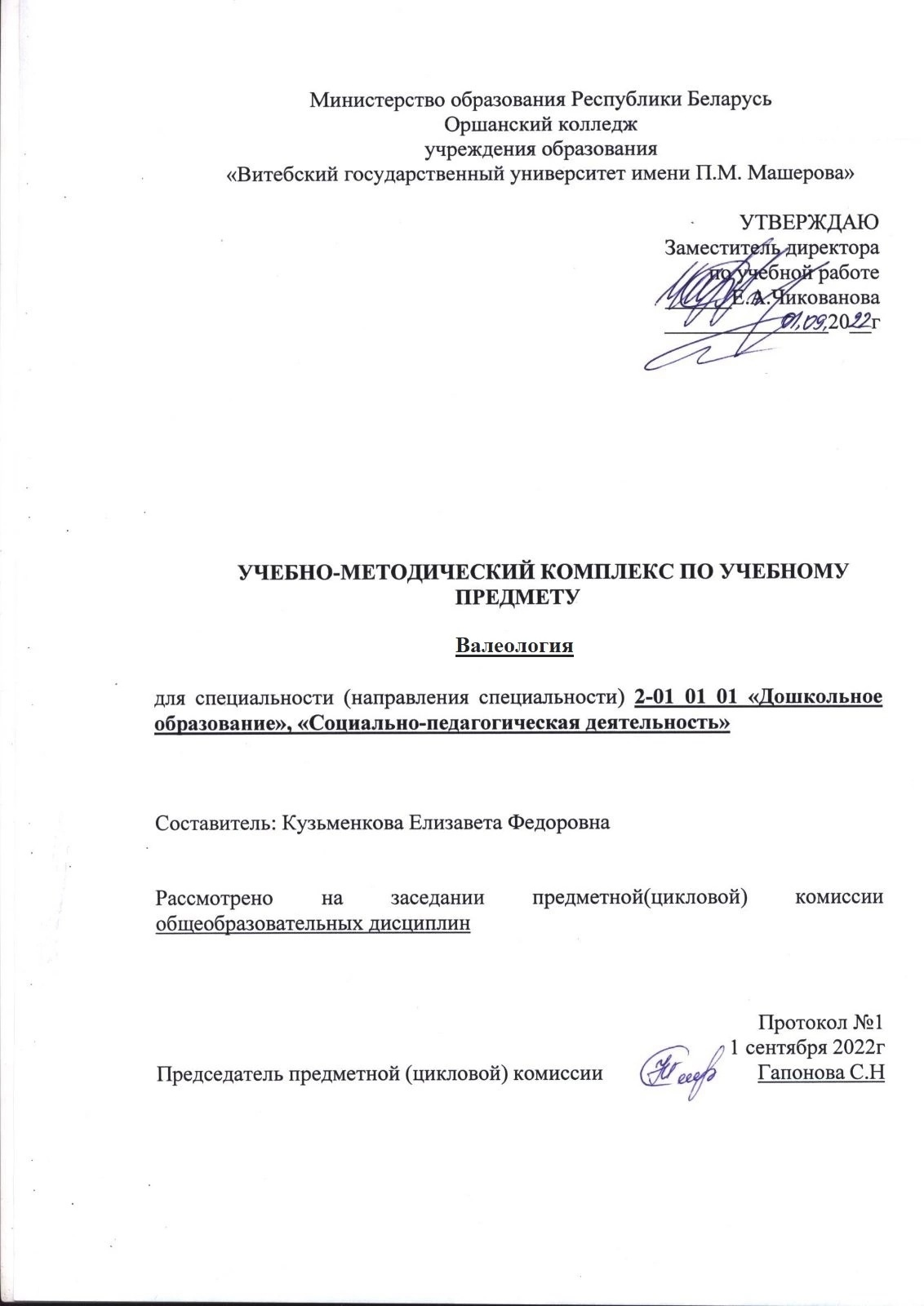 1.Вспомогательный разделВыписка из образовательного стандарта по учебной дисциплине Выписка из учебного планаУчебная программаГлоссарий (словарь) по учебному предмету УЧЕБНО-ПРОГРАММНАЯ ДОКУМЕНТАЦИЯ(выписка из образовательного стандарта специальности,учебный план, учебная программа)ОБРАЗОВАТЕЛЬНЫЙ СТАНДАРТ РЕСПУБЛИКИ БЕЛАРУСЬ–––––––––––––––––––––––––––––––––––––––––––––––––––––––––––––––––––––––––––––СРЕДНЕЕ СПЕЦИАЛЬНОЕ ОБРАЗОВАНИЕСпециальность 2-01 01 01ДОШКОЛЬНОЕ ОБРАЗОВАНИЕКвалификацияВОСПИТАТЕЛЬ ДОШКОЛЬНОГО ОБРАЗОВАНИЯСЯРЭДНЯЯ СПЕЦЫЯЛЬНАЯ АДУКАЦЫЯСпецыяльнасць 2-01 01 01ДАШКОЛЬНАЯ АДУКАЦЫЯКвалiфiкацыяВЫХАВАЛЬНIК ДАШКОЛЬНАЙ АДУКАЦЫISECONDARY SPECIAL EDUCATIONSpeciality 2-01 01 01PRE-SCHOOL EDUCATIONQualificationPRE-SCHOOL TEACHER EDUCATIONМинистерство образования Республики Беларусь
Минск_____________________________________________________________________________УДК 373.2(083.74)Ключевые слова: воспитание, воспитатель, дошкольное образование, компетентность, образовательный процесс, педагогика, психология, учреждение дошкольного образованияМКС 03.180_____________________________________________________________________________Предисловие1 РАЗРАБОТАН учреждением образования «Республиканский институт профессионального образования»ИСПОЛНИТЕЛИ:Ильин М.В., доц., канд. пед. наук (руководитель);Дубинина Д.Н., доц., канд. пед. наук;Казначеева Е.А.;Калицкий Э.М., доц., канд. пед. наук;Кравченко О.Ю.;Петрова А.Н.;Поздеева Т.В., доц., канд. пед. наук;Радоман Г.И.;Степаненкова З.И.;Ходоренко О.Л.ВНЕСЕН управлением профессионального образования Министерства образования Республики Беларусь2 УТВЕРЖДЕН И ВВЕДЕН В ДЕЙСТВИЕ постановлением Министерства образования Республики Беларусь от 28.04.2014 № 573 ВВЕДЕН ВЗАМЕН РД РБ 02100.4.006-2003Настоящий образовательный стандарт Республики Беларусь не может быть тиражирован и распространен без разрешения Министерства образования Республики Беларусь_____________________________________________________________________________Издан на русском языкеСОДЕРЖАНИЕ1 Область применения2 Нормативные ссылки3 Термины и определения4 Общие положения4.1 Общая характеристика специальности4.2 Квалификация выпускника4.3 Требования к уровню основного образования лиц, поступающих для получения среднего специального образования4.4 Требования к формам получения среднего специального образования4.5 Требования к срокам получения среднего специального образования5 Квалификационная характеристика5.1 Сфера профессиональной деятельности специалиста со средним специальным образованием5.2 Объекты профессиональной деятельности специалиста со средним специальным образованием5.3 Виды профессиональной деятельности специалиста со средним специальным образованием5.4 Профессиональные функции специалиста со средним специальным образованием5.5 Средства профессиональной деятельности специалиста со средним специальным образованием6 Требования к уровню подготовки выпускника 6.1 Общие требования6.2 Требования к психическим и психофизиологическим профессионально значимым свойствам личности6.3 Требования к социально-личностным компетенциям6.4 Требования к профессиональным компетенциям7 Требования к образовательной программе и ее реализации7.1 Состав образовательной программы7.2 Требования к научно-методическому обеспечению образовательной программы7.3 Требования к содержанию учебно-программной документации7.4 Требования к организации образовательного процесса7.5 Требования к срокам реализации образовательной программы7.6 Перечень компонентов и циклов типового учебного плана по специальности 7.7 Требования к компетенциям по компонентам, циклам, областям знаний7.8 Требования к содержанию и организации практики8 Требования к организации воспитательной работы9 Требования к итоговой аттестации учащихся10 Требования к ресурсному обеспечению образовательной программы10.1 Требования к кадровому обеспечению10.2 Требования к материально-техническому обеспечениюПриложение А БиблиографияОБРАЗОВАТЕЛЬНЫЙ СТАНДАРТ РЕСПУБЛИКИ БЕЛАРУСЬ–––––––––––––––––––––––––––––––––––––––––––––––––––––––––––––––––––––––––––––СРЕДНЕЕ СПЕЦИАЛЬНОЕ ОБРАЗОВАНИЕСпециальность 2-01 01 01ДОШКОЛЬНОЕ ОБРАЗОВАНИЕКвалификацияВОСПИТАТЕЛЬ ДОШКОЛЬНОГО ОБРАЗОВАНИЯСЯРЭДНЯЯ СПЕЦЫЯЛЬНАЯ АДУКАЦЫЯСпецыяльнасць 2-01 01 01ДАШКОЛЬНАЯ АДУКАЦЫЯКвалiфiкацыяВЫХАВАЛЬНIК ДАШКОЛЬНАЙ АДУКАЦЫISECONDARY SPECIAL EDUCATIONSpeciality 2-01 01 01PRE-SCHOOL EDUCATIONQualificationPRE-SCHOOL TEACHER EDUCATION_________________________________________________________________________Дата введения 2014-05-221 Область примененияНастоящий образовательный стандарт среднего специального образования по специальности 2-01 01 01 «Дошкольное образование» (далее – стандарт) устанавливает основные требования к содержанию профессиональной деятельности и компетентности специалиста со средним специальным образованием, содержанию учебно-программной документации образовательной программы среднего специального образования, обеспечивающей получение квалификации специалиста со средним специальным образованием, уровню основного образования лиц, поступающих для получения среднего специального образования, вступительным испытаниям, формам и срокам получения среднего специального образования, организации образовательного процесса, объему учебной нагрузки учащихся, уровню подготовки выпускников, итоговой аттестации.Стандарт применяется при разработке учебно-программной документации, оценке качества среднего специального образования по специальности.Стандарт обязателен для применения во всех учреждениях образования, которым в соответствии с законодательством предоставлено право осуществлять образовательную деятельность при реализации образовательных программ среднего специального образования, обеспечивающих получение квалификации специалиста со средним специальным образованием по специальности.2 Нормативные ссылкиВ настоящем стандарте использованы ссылки на следующие технические нормативные правовые акты (ТНПА) и иные нормативные правовые акты:СТБ ИСО 9000-2006 Системы менеджмента качества. Основные положения и словарьОКРБ 006-2009 Профессии рабочих и должности служащихОКРБ 011-2009 Специальности и квалификации3 Термины и определенияВ настоящем стандарте применяются следующие термины с соответствующими определениями:Вид (подвид) профессиональной деятельности – вид (подвид) трудовой деятельности, определяемый специальностью (специализацией), квалификацией (ОКРБ 011).Воспитание  – целенаправленный процесс формирования духовно-нравственной и эмоционально ценностной сферы личности обучающегося [1].Воспитанник  – лицо, осваивающее содержание образовательной программы дошкольного образования, образовательной программы специального образования на уровне дошкольного образования, образовательной программы специального образования на уровне дошкольного образования для лиц с интеллектуальной недостаточностью [1].Воспитатель дошкольного образования  – квалификация специалиста со средним специальным педагогическим образованием, профессиональная деятельность которого осуществляется в учреждениях образования, реализующих образовательные программы дошкольного образования.Детский сад  – учреждение дошкольного образования, в котором воспитанники дошкольного возраста получают дошкольное или специальное образование и могут получать оздоровление [1].Дошкольное образование  – уровень основного образования, направленный на разностороннее развитие личности ребенка раннего и дошкольного возраста в соответствии с его возрастными и индивидуальными возможностями, способностями и потребностями, формирование у него нравственных норм, приобретение им социального опыта [1].Дошкольный возраст  – этап физического, психического и социального развития личности ребенка от трех лет до приема его в учреждение образования для получения общего среднего или специального образования [1].Качество образования  – соответствие образования требованиям образовательного стандарта, учебно-программной документации соответствующей образовательной программы [1].Квалификация – подготовленность работника к профессиональной деятельности для выполнения работ определенной сложности в рамках специальности, направления специальности (ОКРБ 011).Компетентность – выраженная способность применять знания и умение (СТБ ИСО 9000).Образование  – обучение и воспитание в интересах личности, общества и государства, направленные на усвоение знаний, умений, навыков, формирование гармоничной, разносторонне развитой личности обучающегося [1].Образовательная программа – совокупность документации, регламентирующей образовательный процесс, и условий, необходимых для получения в соответствии с ожидаемыми результатами определенного уровня основного образования или определенного вида дополнительного образования [1].Образовательный процесс  – обучение и воспитание, организованные учреждением образования (организацией, реализующей образовательные программы послевузовского образования, иной организацией, которой в соответствии с законодательством предоставлено право осуществлять образовательную деятельность, индивидуальным предпринимателем, которому в соответствии с законодательством предоставлено право осуществлять образовательную деятельность) в целях освоения обучающимися содержания образовательных программ [1].Образовательный стандарт  – технический нормативный правовой акт, определяющий содержание образовательной программы посредством установления требований к образовательному процессу и результатам освоения ее содержания [1].Обучение  – целенаправленный процесс организации и стимулирования учебной деятельности обучающихся по овладению ими знаниями, умениями и навыками, развитию их творческих способностей [1].Объект профессиональной деятельности  – совокупность процессов, предметов, явлений, на которые направлена профессиональная деятельность специалиста.Педагогика – наука о воспитании человека; раскрывает сущность, цели, задачи и закономерности воспитания, его роль в жизни общества и развитии личности, процесс образования и обучения [2].Педагогическая технология – научно организованная система взаимодействия участников образовательного процесса и совокупности методов, с помощью которых создаются условия и возможности для физического, психического, интеллектуального, культурного развития личности и диагностики результатов этого развития.Профессиональная функция  – логически завершенная структурная часть профессиональной деятельности специалиста, связанная с выполнением им обязанностей, обусловленных особенностями разделения, характера и содержания труда.Психология – наука о психическом отражении действительности в процессе деятельности человека [2].Ранний возраст  – начальный этап физического, психического и социального развития личности ребенка от двух месяцев до трех лет [1].Специализация  – составляющая специальности или направления специальности профессионально-технического, среднего специального и высшего образования I ступени, обусловленная видом применяемых знаний и особенностями профессиональной деятельности в рамках специальности или ее направления [1].Специальность  – вид профессиональной деятельности, требующий определенных знаний, навыков и компетенций, приобретаемых путем обучения и практического опыта, – подсистема группы специальностей (ОКРБ 011).Средства профессиональной деятельности  – вещественные (машины и оборудование, инструмент и приспособления, производственные здания и сооружения) или невещественные (речь, поведение, интеллектуальные средства, используемые для решения практических и теоретических задач) орудия, с помощью которых человек воздействует на объект труда.Учреждение дошкольного образования  – учреждение образования, которое реализует образовательную программу дошкольного образования, программу воспитания и защиты прав и законных интересов детей, находящихся в социально опасном положении, образовательную программу специального образования на уровне дошкольного образования, образовательную программу специального образования на уровне дошкольного образования для лиц с интеллектуальной недостаточностью [1].4 Общие положения4.1 Общая характеристика специальностиСпециальность 2-01 01 01 «Дошкольное образование» в соответствии с ОКРБ 011 относится к профилю образования «Педагогика», направлению образования «Педагогика детства», группе специальностей «Развитие личности дошкольника» и включает специализации по видам педагогической деятельности.4.2 Квалификация выпускникаОбразовательный процесс, организованный в целях освоения учащимися содержания, образовательной программы среднего специального образования, обеспечивает получение квалификации специалиста «Воспитатель дошкольного образования» (ОКРБ 006).4.3 Требования к уровню основного образования лиц, поступающих для получения среднего специального образования4.3.1  В учреждение образования для получения среднего специального образования в дневной форме получения образования принимаются лица, которые имеют общее базовое образование, общее среднее образование; в вечерней или заочной форме получения образования – лица, которые имеют общее среднее образование, подтвержденное соответствующим документом об образовании.4.3.2 Условия приема на обучение устанавливаются в соответствии с правилами приема лиц для получения среднего специального образования.4.4 Требования к формам получения среднего специального образованияОбучение по специальности осуществляется в очной (дневная, вечерняя) и заочной формах получения образования.4.5 Требования к срокам получения среднего специального образованияСрок получения среднего специального образования по специальности в дневной форме получения образования составляет: на основе общего базового образования – 3 года 10 месяцев, на основе общего среднего образования – 2 года 10 месяцев.Срок получения среднего специального образования по специальности при освоении содержания образовательной программы, предусматривающей повышенный уровень изучения учебных дисциплин, прохождения практики, срок получения среднего специального образования в вечерней или заочной форме получения образования определяются сроком получения среднего специального образования в дневной форме получения образования и увеличиваются не более чем на один год.5 Квалификационная характеристика5.1 Сфера профессиональной деятельности специалиста со средним специальным образованиемСферой профессиональной деятельности воспитателя дошкольного образования по специальности является деятельность в учреждениях образования, реализующих образовательную программу дошкольного образования.5.2 Объекты профессиональной деятельности специалиста со средним специальным образованиемОбъектом профессиональной деятельности специалиста со средним специальным образованием по специальности является организация образовательного процесса в учреждениях образования, реализующих образовательную программу дошкольного образования.5.3 Виды профессиональной деятельности специалиста со средним специальным образованиемВоспитатель дошкольного образования должен быть компетентным в следующих видах профессиональной деятельности:– организационно-управленческая;– обучающая;– развивающая;– воспитательная;– методическая;– диагностико-коррекционная;– здоровьесберегающая;– коммуникативная;– социально-просветительская.5.4 Профессиональные функции специалиста со средним специальным образованиемВоспитатель дошкольного образования должен быть компетентным в выполнении следующих профессиональных функций:– осуществление образовательной деятельности в соответствии с государственной политикой в области образования;– создание условий для полноценного физического, психического, интеллектуального и духовного развития личности с учетом индивидуальных особенностей, интересов и способностей ребенка;– планирование, организация, проведение и анализ воспитательной, образовательной и оздоровительной работы, направленной на разностороннее развитие личности ребенка в соответствии с его возрастными особенностями, индивидуальными способностями и потребностями при реализации образовательных программ дошкольного образования, способствующих социализации и формированию общей культуры личности;– осуществление дифференцированного подхода в работе с детьми, в том числе с детьми с особенностями психофизического развития;– соблюдение специальных условий, необходимых для получения образования лицами с особенностями психофизического развития, совместно с медицинскими работниками обеспечение охраны и укрепления здоровья детей, формирование основ здорового образа жизни;– создание в группе доброжелательного, благоприятного микроклимата для проявления творческих способностей воспитанников;– организация выполнения детьми режима дня;– создание условий для формирования основ патриотизма и национального самосознания, приобщения детей к национальной культуре, ее традициям;– использование в практике новейших научно-методических материалов и подходов в области образования;– участие в работе советов (педагогических советов) учреждения образования, методических объединений и выполнение их решений;– повышение своего профессионального и культурного уровня;– осуществление педагогической деятельности в тесном контакте с законными представителями детей, специалистами учреждений общего среднего образования;– ведение установленной документации;– работа над повышением своего педагогического мастерства и профессиональной квалификации;– соблюдение правил и норм охраны труда и пожарной безопасности, обеспечение охраны жизни и здоровья воспитанников при осуществлении образовательного процесса;– выполнение требований санитарных норм и правил при организации образовательного процесса.5.5 Средства профессиональной деятельности специалиста со средним специальным образованиемСредствами профессиональной деятельности специалиста со средним специальным образованием по специальности являются:– Кодекс Республики Беларусь об образовании;– образовательные стандарты дошкольного образования;– учебно-программная документация образовательной программы дошкольного образования;– программно-планирующая документация воспитания;– учебно-методическая документация;– учебные издания;– информационно-аналитические материалы;– развивающая среда (предметно-пространственная, архитектурная, ландшафтная и др.).6 Требования к уровню подготовки выпускника6.1 Общие требованияВыпускник должен:– владеть знаниями и умениями в области общеобразовательных, общепрофессиональных и специальных учебных дисциплин, учебных дисциплин специализации, использовать информационные технологии на уровне, необходимом для осуществления социальной и профессиональной деятельности;– уметь непрерывно пополнять свои знания, анализировать исторические и современные проблемы социально-экономической и духовной жизни общества, знать идеологию белорусского государства, нравственные и правовые нормы, уметь учитывать их в своей жизнедеятельности;– владеть государственными языками (белорусским, русским), а также иностранным языком на уровне, необходимом для осуществления профессиональной деятельности, быть готовым к постоянному профессиональному, культурному и физическому самосовершенствованию.6.2 Требования к психическим и психофизиологическим профессионально значимым свойствам личностиВыпускник должен обладать способностью к сосредоточению, устойчивым вниманием, четким зрительным восприятием, оперативной и моторной памятью.6.3 Требования к социально-личностным компетенциямВыпускник должен:– быть способным к социальному взаимодействию, межличностным коммуникациям;– уметь работать в коллективе, решать проблемные вопросы, принимать самостоятельные решения;– быть способным к совершенствованию своей деятельности, повышению квалификации в течение всей жизни;– соблюдать нормы здорового образа жизни.6.4 Требования к профессиональным компетенциям Выпускник должен обладать следующими профессиональными компетенциями по видам деятельности:организационно-управленческая:– руководствоваться основными положениями Кодекса Республики Беларусь об образовании, действующих нормативных правовых актов, методическими документами и материалами по вопросам функционирования и развития системы образования;– анализировать социально-экономические и политические процессы, происходящие в государстве и мировом сообществе, исторические, экономические и общественно-политические закономерности развития общества;– соблюдать права и свободы детей;– обеспечивать воспитательную и идеологическую составляющие учебных занятий;– организовывать образовательный процесс с учетом индивидуальных и психофизических особенностей воспитанников;– обеспечивать организацию и содержание работы в разновозрастной группе, группе интегрированного обучения и воспитания, санаторной группе;– обеспечивать санитарно-гигиенические и педагогические требования к оснащению и оборудованию помещений и участков учреждений дошкольного образования;– обеспечивать соблюдение режима дня в учреждениях дошкольного образования;– создавать в коллективе атмосферу взаимопомощи, применять психолого-педагогические, этические и правовые методы и приемы руководства детским коллективом;обучающая:– реализовывать образовательные программы дошкольного образования;– обеспечивать уровень образования воспитанников, соответствующий требованиям государственного образовательного стандарта, качественное и в полном объеме выполнение учебных планов и учебных программ;– руководствоваться достижениями психологической и педагогической науки и практики при осуществлении образовательного процесса;– осуществлять разные виды деятельности (познавательная, практическая, общение, игровая, трудовая, художественная, элементарная учебная (пропедевтика));– выбирать и использовать формы, методы и средства формирования знаний, умений и навыков в соответствии с целями и задачами образовательных стандартов и учебных программ, с учетом индивидуализации и дифференциации воспитания и обучения;– использовать традиционные и инновационные методики и технологии, методы формирования знаний, умений, навыков;– организовывать образовательный процесс с учетом индивидуальных и психофизических особенностей детей;– выявлять и поддерживать одаренных и талантливых детей;развивающая:– изучать индивидуальные качества воспитанников, содействовать развитию их способностей и склонностей, личностному и гражданскому становлению;– способствовать развитию художественного и образного мышления, творческого воображения, зрительной памяти, пространственного представления, изобразительных, творческих способностей в процессе включения в разные виды детской деятельности;воспитательная:– выбирать и использовать формы, методы и средства воспитательной работы в соответствии с целями и задачами образовательных стандартов и учебных программ, с учетом индивидуализации и дифференциации воспитания;– создавать условия для формирования гражданственности, патриотизма, национального самосознания, нравственной, эстетической и экологической культуры; социализации и саморазвития личности; овладения навыками здорового образа жизни;методическая:– изучать, анализировать и использовать в своей работе передовой педагогический опыт, педагогические технологии, вносить предложения по дальнейшему совершенствованию образовательного процесса;– участвовать в разработке учебно-программной документации, осуществлении ее корректировки;– вести установленную плановую и учетно-отчетную документацию;– использовать формы рациональной организации труда, методы самосовершенствования на основе самоанализа и коррекции;– постоянно повышать свое педагогическое мастерство и профессиональную квалификацию;диагностико-коррекционная:– руководствоваться знаниями об основных закономерностях и особенностях анатомо-физиологического, психологического и гендерного развития детей;– осуществлять дифференцированный подход в работе с детьми, в том числе имеющими особенности психофизического развития;– использовать методы, традиционные и инновационные средства психолого-педагогического изучения и коррекции воспитания, развития и обучения;– в интегрированных группах осуществлять работу по обучению и воспитанию детей, направленную на максимальную коррекцию отклонений развития с учетом степени тяжести имеющихся у них нарушений;– осуществлять контроль учебной деятельности детей;здоровьесберегающая:– соблюдать требования по охране труда и пожарной безопасности;– обеспечивать охрану жизни и здоровья воспитанников при осуществлении образовательного процесса;– соблюдать требования по охране окружающей среды и энергосбережению;– руководствоваться принципами здорового образа жизни, соблюдать меры по укреплению здоровья;– соблюдать санитарно-гигиенические и педагогические требования к оснащению и оборудованию помещений и участков учреждений дошкольного образования;коммуникативная:– осуществлять коммуникацию с использованием государственных языков, этических норм и правил деловых взаимоотношений;– создавать благоприятный социально-психологический климат для воспитанников; условия для межличностного взаимодействия в группе и развития детского коллектива;– создавать условия для личностной самореализации и формирования гуманных отношений в коллективе;социально-просветительская:– содействовать вовлечению детей в различные виды специально организованной и нерегламентированной деятельности и рефлексии;– способствовать социализации, формированию общей культуры личности воспитанников;– взаимодействовать с законными представителями воспитанников по вопросам воспитания и обучения детей.7 Требования к образовательной программе и ее реализации7.1 Состав образовательной программыОбразовательная программа должна включать совокупность документации, регламентирующей образовательный процесс, и условий, необходимых для получения среднего специального образования, в соответствии с ожидаемыми результатами.7.2 Требования к научно-методическому обеспечению образовательной программыДля реализации образовательной программы среднего специального образования на основе стандарта разрабатывается учебно-программная документация, включающая типовые учебные планы по специальности, типовые учебные планы по специализации для получения образования в дневной, вечерней и заочной формах, типовые учебные программы по учебным дисциплинам и практике.Порядок организации разработки и утверждения учебно-программной документации установлен Кодексом Республики Беларусь об образовании.В образовательном процессе используются учебники, учебные пособия и иные учебные издания, утвержденные или допущенные Министерством образования Республики Беларусь, рекомендованные организациями, осуществляющими научно-методическое обеспечение образования.7.3 Требования к содержанию учебно-программной документации7.3.1 Типовой учебный план по специальности разрабатывается на основе настоящего стандарта и устанавливает перечень компонентов, циклов, последовательность изучения учебных дисциплин, количество учебных часов, отводимых на их изучение, формы учебных занятий, виды и сроки прохождения практики, формы и сроки проведения итоговой аттестации, минимальное количество обязательных контрольных работ, экзаменов, дифференцированных зачетов применительно к специальности, а также перечень необходимых кабинетов, лабораторий, мастерских и иных учебных объектов.При реализации образовательной программы среднего специального образования, обеспечивающей получение квалификации специалиста со средним специальным образованием, количество учебных часов, отводимых на учебную и производственную практику, должно составлять не менее 20 процентов от общего количества учебных часов, предусмотренных на профессиональный компонент и компонент «Практика».7.3.2 Наименование учебных дисциплин общеобразовательного компонента, минимальное количество учебных часов, отводимых на их изучение, теоретические, лабораторные и практические занятия определяются Министерством образования Республики Беларусь.7.3.3 Наименование учебных дисциплин профессионального компонента, количество учебных часов, отводимых на их изучение, теоретические, лабораторные и практические занятия, курсовое проектирование по учебным дисциплинам, виды и сроки прохождения практики, форма и срок проведения итоговой аттестации, минимальное количество обязательных контрольных работ устанавливаются типовым учебным планом по специальности на основе настоящего стандарта и с учетом требований организаций – заказчиков кадров.Курсовые работы планируются за счет учебных часов, установленных на изучение учебной дисциплины.7.3.4 Обязательная учебная нагрузка учащихся в дневной форме получения образования не должна превышать 40 учебных часов в неделю, в вечерней форме – 16 учебных часов в неделю.7.3.5 Использование учебного времени, установленного стандартом на вариативный компонент, планируется при разработке типового учебного плана по специальности.7.3.6 Дополнительно к обязательной учебной нагрузке в дневной форме получения образования планируются учебные часы на проведение факультативных занятий и консультаций из расчета 2 учебных часа в неделю на весь период теоретического обучения.Наименование, содержание факультативных занятий, количество учебных часов на их изучение определяются учреждением образования.7.3.7 В типовых учебных планах по специальности для получения образования в вечерней и заочной формах получения образования не планируются учебные дисциплины «Физическая культура и здоровье», «Допризывная (медицинская) подготовка», факультативные занятия.В типовом учебном плане по специальности для получения образования в вечерней форме получения образования допускается сокращение количества учебных часов на изучение учебных дисциплин общеобразовательного и профессионального компонентов не более чем на 30 процентов от количества учебных часов, установленных типовым учебным планом по специальности для получения образования в дневной форме получения образования. Дополнительно к обязательной учебной нагрузке в вечерней форме получения образования планируются учебные часы на проведение консультаций из расчета 4 учебных часа в неделю на учебную группу.В типовом учебном плане по специальности для получения образования в заочной форме получения образования на изучение учебных дисциплин отводится 20–25 процентов времени, установленного типовым учебным планом по специальности для получения образования в дневной форме получения образования. В течение учебного года планируется не более 6 экзаменов, 10 домашних контрольных работ, в том числе не более 2 домашних контрольных работ по одной учебной дисциплине. Учебная практика по закреплению практических умений и навыков по учебной дисциплине проводится в период лабораторно-экзаменационной сессии. Дополнительно к обязательной учебной нагрузке в заочной форме получения образования планируются учебные часы на проведение консультаций из расчета 3 учебных часа в учебный год на каждого учащегося.Планируемая продолжительность преддипломной практики в заочной и вечерней формах получения образования – 30 календарных дней (4 недели).7.4 Требования к организации образовательного процесса7.4.1 Образовательный процесс при реализации образовательной программы среднего специального образования организуется в учреждении образования по учебным годам. Учебный год делится на семестры, которые завершаются экзаменационными (лабораторно-экзаменационными) сессиями.7.4.2 Продолжительность экзаменационных сессий определяется из расчета 2 экзамена в неделю и не более 4 экзаменов в сессию.7.4.3 На итоговую аттестацию отводится 3 недели.7.4.4 Каникулы для учащихся на протяжении учебного года планируются продолжительностью не менее 2 календарных недель, летние каникулы – не менее 6 календарных недель.7.5 Требования к срокам реализации образовательной программыСрок получения среднего специального образования в дневной форме получения образования составляет:– на основе общего базового образования – не менее 199 недель, из них не менее 127 недель теоретического обучения, не менее 25 недель практики, не менее 9 недель на экзаменационные сессии, 3 недели на проведение итоговой аттестации, не менее 28 недель каникул, 7 недель резерва;– на основе общего среднего образования – не менее 146 недель, из них не менее 82 недель теоретического обучения, не менее 25 недель практики, не менее 7 недель на экзаменационные сессии, 3 недели на проведение итоговой аттестации, не менее 18 недель каникул, 11 недель резерва.7.6 Перечень компонентов и циклов типового учебного плана по специальностиТаблица Перечень компонентов и циклов типового учебного плана по специальности7.7 Требования к компетенциям по компонентам, циклам, областям знаний7.7.2 Профессиональный компонентИзучение учебных дисциплин профессионального компонента типового учебного плана по специальности создает условия для получения общепрофессиональных, специальных компетенций и компетенций в области специализации.7.7.2.1 Общепрофессиональный циклВыпускник должен в области анатомии, физиологии, гигиены и основ медицинских знаний:знать на уровне представления:– особенности развития и функционирования органов и систем детского организма;– роль нервной системы в развитии организма человека;– сенсорные системы, значение сенсорной информации в психическом развитии;– общие характеристики и классификацию детских инфекционных заболеваний;– основные группы здоровья детей;знать на уровне понимания:– строение, функции и гигиену органов и систем человека;– физиологические и возрастные особенности формирования мелкой моторики рук и опорно-двигательного аппарата;– санитарно-гигиенические требования к помещениям, игровой площадке, физкультурно-игровому оборудованию и др.;– средства и методы гигиенического воспитания детей раннего и дошкольного возраста;– меры профилактики инфекционных заболеваний;уметь:– учитывать особенности нервной системы, роль и формы проявления эмоционального фактора в поведении детей;– учитывать закономерности развития и созревания организма ребенка и этапы формирования его физического здоровья;– формировать навыки здорового образа жизни;– оказывать первую помощь при травмах, несчастных случаях;– проводить просветительскую работу и профилактические мероприятия по формированию навыков здорового образа жизни.                                                         ПОЯСНИТЕЛЬНАЯ ЗАПИСКА     Учебно-методический комплекс по дисциплине «Валеологии» создан Вам в помощь для работы на занятиях,  при выполнении домашнего задания и подготовки к  итоговому контролю по дисциплине.УМК по дисциплине включает теоретический блок, перечень практических, лабораторных занятий, задания для самостоятельного изучения тем дисциплины,  а также примерные вопросы и задания по итоговой аттестации, вопросы ДКР. Приступая к изучению новой учебной дисциплины, Вы должны внимательно изучить список рекомендованной основной и дополнительной литературы. Из всех источников следует опираться на литературу, указанную как основную. По каждой теме в УМК перечислены основные понятия и термины, вопросы, необходимые для изучения (план изучения темы), а так же краткая информация по каждому вопросу из подлежащих изучению. Наличие тезисной информации по теме позволит Вам вспоминать ключевые моменты, рассмотренные преподавателем на занятии.После изучения теоретического блока приведен  перечень практических, лабораторных работ,  выполнение которых обязательно. В процессе изучения дисциплины предусмотрена самостоятельная внеаудиторная работа, написание ДКР. В результате освоения дисциплины Вы должны уметь:- Основы здорового образа жизни - Основные формы работы с родителями - Гигиенические требования к учебному процессу ПРИМЕРНЫЙ ТЕМАТИЧЕСКИЙ ПЛАН                        МЕТОДИЧЕСКИЕ РЕКОМЕНДАЦИИ ПО ИЗУЧЕНИЮРАЗДЕЛОВ, ТЕМ ПРОГРАММЫВЫПИСКА ИЗ УЧЕБНОГО ПЛАНАспециальностей: Учебная	дисциплина	«Защита	населения	и	территорий	от      чрезвычайных ситуаций» изучается на протяжении одного семестра.ПЛАН ОБРАЗОВАТЕЛЬНОГО ПРОЦЕССПРИМЕРНЫЕ КРИТЕРИИ ОЦЕНКИ РЕЗУЛЬТАТОВ УЧЕБНОЙ ДЕЯТЕЛЬНОСТИ ОБУЧАЮЩИХСЯ Примечание. При отсутствии результатов учебной деятельности обучающемуся выставляется «0» (ноль) баллПРИМЕРНЫЙ ПЕРЕЧЕНЬ ОСНАЩЕНИЯ УЧЕБНОГО КАБИНЕТАЛитература1	Валеология .	Я.Л.Мархотский	«Высшая школа» 2010 г.2	Валеология	Э. Н. Вайнер 	«Флинта»20163	Основы валеологии и школьной гигиены		Мн., «Высшая школа» 2007г.4.	Кодекс Республики Беларусь об образовании 		Мн., РИПО, 2011Методические рекомендациипо изучению разделов, тем программыПри организации образовательного процесса все темы учебного предмета (дисциплины) следует изучать с учетом особенностей организации и осуществления мероприятий по защите населения и территорий от чрезвычайных ситуаций в той или иной отрасли, в соответствии с профилем получаемой специальности (профессии) обучаемых.Бурное развитие научно-технического прогрессa. наряду с позитивными явлениями принесло человечеству и ряд негативных: истощение природных ресурсов, загрязнение биосферы, усиление техногенной, природной и экологической опасности. Эти отрицательные явления породили многие проблемы безопасности жизнедеятельности населения: возникновение аварий и катастроф в строительстве, промышленности, жилищной и коммунальной сферах, на транспорте, в сельском и лесном хозяйствах. В этой связи актуальной становится задача по защите населения и территорий от чрезвычайных ситуаций. Для решения этих задач необходимы теоретические знания и практические навыки и умения по предупреждению опасных ситуаций, а при их возникновении - действия по ликвидации последствий с наименьшими социальными, экономическими и моральными затратами.Учебный материал должен быть направлен на формирование у учащихся сознательного и ответственного отношения к вопросам личной безопасности и безопасности окружающих, приобретение ими способности сохранять жизнь и здоровье при возникновении чрезвычайных ситуаций. В процессе преподавания учебного предмета (дисциплины) мот быть использованы разнообразные формы и методы обучения.В связи со своеобразием содержания тем, методы обучения правилам поведения и действиям в экстремальных ситуациях имеют свои особенности и специфику. Здесь должны преобладать наглядные и практические методы. Практические занятии целесообразно организовывать так, чтобы отработать действия и тех или иных ситуациях и закрепить полученные умения.Задачу приобретения навыков по обеспечению безопасности можно эффективно решать с использованием методов ситуационного обучения, которые заключаются в анализе опасных явлений, в результате которых происходили или могут произойти чрезвычайные ситуации. Использование сюжетно-ролевых и деловых игр, позволит учащимся проверить на практике эффективность различных моделей поведения, отработать навыки принятия решений и осуществления конкретных действий с целью предупреждения чрезвычайной ситуации и минимизации ее последствий.Источниками содержания учебных ситуаций могут служить публикации в газетах, журналах, сообщения по радио и телевидению, рассказы и описания очевидцев каких-либо событий и др. Когда ситуация найдена и обработана, необходимо сформулировать вопросы-задания учащимся, которые должны способствовать решению поставленной проблемной задачи. Наиболее удачным (доступным) способом предъявления ситуации следует считать вариант, при котором необходимая информация передается несколькими способами одновременно. Например, сообщение или описание чрезвычайной ситуации, показ учебно-методических фильмов с использованием видео-, мультимедийной техники или других технических средств обучения.Правильно построенный анализ ситуаций позволит учащимся приобрести знания и определенный опыт безопасной деятельности, научиться выбирать правильные решения в чрезвычайных ситуациях, осознанно реагировать на негативные события окружающей действительности.Б целом методы ситуационного обучения дают возможность не только закрепить полученные знания, но и отработать отдельные умения и навыки.Для закрепления знаний и умений рекомендуется планировать проведение отдельных занятий (уроков) в подразделениях по чрезвычайным ситуациям (по согласованию с этими подразделениями).ГлоссарийАборт - это прерывание беременности до того срока, когда плод может выжить вне матки.Абстиненция - особое психическое и физиологическое состояние у наркоманов, которые прекращают употребление наркотиков.Авитаминоз - это заболевание человека и животных, возникающие вследствие недостаточного количества в рационе витаминов.Адаптация - 1) приспособление в процессе эволюции строения, функций, поведения организмов (лица популяции, видов) к определенным условиям существования; 2) процесс выработки, приспособления.Адреналин - гормон мозгового вещества надпочечников, который играет важную роль в жизнедеятельности организмов животных и человека.Антропосфера - 1) часть биосферы, в которой живет и которую использует человечество; 2) сфера Земли до ближайшего Космоса, которая используется человечеством и испытывает вследствие этого определенных изменений.Алергентність - повышенная чувствительность организма к воздействию определенных агентов окружающей среды.Аллергия - повышенная чувствительность организма к воздействию различных раздражителей (аллергенов), что обусловливает образование в нем антител.Алкоголизм - хроническое заболевание, вызванное систематическим употреблением спиртных напитков.Аномалии - отклонения от нормы физического или психического развития.Антиген - это белок, который несет чужеродную для организма информацию.Антитела - сложные белки-иммуноглобулины плазмы крови, синтезируемые клетками лимфоидной ткани при действии разнообразных антигенов.Ассимиляция - превращение веществ, поступающих из внешней среды, в собственное тело организма (протоплазму его клеток или отложения запасов); слияние народов, за которого один народ воспринимает язык, культуру, традиции и приемы природопользования другого народа.Атмосфера - газообразная оболочка Земли, образованная из смеси газов, водяного пара и твердых частиц.Аура - проявление биополя, видимый при определенных условиях в виде лучей, которые светятся, или своеобразной оболочки вокруг тела человека, которые имеют определенную цветовую окраску в зависимости от духовного, физического и психического состояния человека.Биоэнергия - сложный комплекс волновых энергетических процессов, которые присущи живым организмам и связанные с энергоинформационным полем Вселенной.Биополе - сложное специфическое психофизическое поле, существующее вокруг живых организмов и внутри них.Биоритмы - циклические колебания биологических процессов и явлений.Биосфера - область жизни, охватывающая нижнюю часть атмосферы и верхнюю часть литосферы. В биосфере живые организмы (живое вещество) и среда их обитания органически связаны и взаимодействуют друг с другом, образуя целостную органическую систему.Беременность начинается с имплантации яйцеклетки в слизистую оболочку матки и заканчивается рождением плода.Тяжелые металлы - цветные металлы с плотностью большей, чем у железа.Валеология - наука о формировании, сохранении и укреплении здоровья человека в духовном, психическом, физическом и социальном плане, воспроизведения и передачи здоровье.Вибрация - малые механические колебания, возникающие в упругих телах.Вирус - очень мелкая безклітинна частица, образованная нуклеїновою кислотой (ДНК или РНК) и белковой оболочкой.Витамины - биологически активные органические соединения, жизненно необходимые для организма животных и человека (участвуют в обмене веществ).Утомление - это временное снижение работоспособности в результате работы.Галлюцинация - ложное восприятие, возникающее вне реально существующего в данный момент объекта раздражения.Ген - молекулярный носитель наследственных свойств организма.Генетика - наука о наследственности и изменчивости организмов, изучает принципы хранения, передачи и реализации генетической информации.Генетический код - система защиты наследственной информации в молекуле дезоксирибонуклеиновой кислоты (ДНК) живых существ.Генофонд - совокупность генов одной популяции (совокупность определенного вида особей) организмов.Гидросфера - прерывистая водная Земля, тесно взаимодействует с ее живой оболочкой.Гипоксия - пониженное содержание кислорода в тканях организма вследствие его недостатка в воздухе, некоторых заболеваний, отравлений.Гомеостаз - относительно динамическое постоянство состава и свойств внутренней среды и основных физиологических функций организма в измененных условиях среды.Гормоны - биологически активные вещества, выделяемые эндокринными железами в кровь и лимфу и являются важными биологическими регуляторами обмена веществ и функций организма человека и животных.Гипокинезия - вынужденное уменьшение объема произвольных движений человека (малая подвижность) вследствие характера его трудовой деятельности.Голодание - осознанное воздержание от употребления пищи в течение некоторого времени.Девиантное поведение - социальное поведение, которое характеризуется признаками отклонения от нормы (проституция, алкоголизм, наркомания, токсикомания, вымогательство лишить себя жизни, сексуальные извращения).Девиация - отклонение от нормы.Дезадаптация (школьная) - образование неадекватных механизмов приспособления ребенка к школе в форме нарушений учебы и поведения, психогенных заболеваний и реакций, повышенного уровня тревожности.Депопуляция - уменьшение численности населения или животных.Депрессия - болезненное состояние тоски, подавленности, безысходного отчаяния при некоторых психических, физических заболеваний, неврозов.Дыхание - совокупность процессов, обеспечивающих поступление в организм кислорода, использование его для метаболітичного разрушения органических веществ, получения необходимой для жизнедеятельности организмов химической энергии, а также устранения углерода и т.д.Дыра озоновая - большое пространство в озоновом слое планеты со значительным (до 50 %) снижением содержания озона.Суточные ритмы - обусловленные сменой дня и ночи периодические изменения интенсивности и характера биологических процессов и явлений.Дождь кислотный - дождь (снег), подкисленный (рН ниже 5,6) растворенными в атмосферной влаге промышленными выбросами.Оплодотворение - это слияние яйцеклетки со сперматозоидом в половых путях женщины.Здоровый образ жизни - деятельность, направленная на формирование, сохранение и укрепление здоровья как необходимого условия для прогрессивного развития общества во всех его направлениях.Здоровье - естественное динамическое состояние организма, характеризующееся его самоврівноваженістю и уравновешенностью с окружающей средой в духовном, физическом, а также социальном плане и эффективно противодействует заболеваниям.Электромагнитные волны - электромагнитное поле, которое распространяется в пространстве со скоростью, в зависимости от свойств среды.Этнос - вид устойчивой группировки людей, исторически возник и представленный племенем, народностью, национальный термин близок по значению к понятию «народ» в этнографическом смысле.Ионизирующее излучение - потоки частиц и квантов электромагнитного излучения, прохождение которых через вещество приводит ионизацию и возбуждение его атомов или молекул.Канцероген - химическое вещество, воздействие которого на организм человека при определенных условиях вызывает развитие злокачественных новообразований.Канцерогенность - свойство факторов окружающей среды обуславливать возникновение заболевания на рак.Контрацепция - разнообразные методы предотвращения беременности.Космос - пространство за пределами земной атмосферы со всеми присутствующими в нем объектами.Культура здоровья - важный составной компонент общей культуры человека, определяет формирование, сохранение и укрепление ее здоровья.Лабильность - способность к быстрым изменениям.Летальность - статистический показатель, который характеризует соотношение (в процентах) числа умерших от какой-либо болезни к числу больных этой болезнью - исчисляется за определенный период.Литосфера - верхняя твердая оболочка Земли, ограниченная сверху атмо-, гидросферой, а снизу - астеносферой.Человеческое развитие - непрерывный процесс увеличения возможностей качественного и количественного выбора, которому присущи: возможность длительное время вести здоровый образ жизни; получать образование; доступ к ресурсам, необходимым для обеспечения нормального жизненного уровня.Магнитные бури - внезапное резкое рост геомагнитных параметров, длится от нескольких часов до 2-3 суток.Макрокомпоненты - химические элементы, которые занимают значительный удельный вес в биохимической оболочке человеческого организма.Медитация - умственное действие, целью которой является направление психики человека к уходу в себя, сосредоточенности, самопозбавлення от эмоциональных проявлений, отрешенности от внешних объектов.Мікрокомноненти - химические элементы, содержание которых измеряется сотыми долями процента.Мониторинг - 1) система наблюдений, оценки и прогнозирования изменений состояния какого-либо явления или процесса; 2) наблюдения за биологическими объектами (отдельными видами, группами организмов, экосистемы) с целью получения информации об их состоянии и прогнозирования вероятных изменений под влиянием глобальных факторов.Валеологический мониторинг - наблюдение, оценка и прогноз состояния здоровья человека с целью формирования, сохранения, укрепления, восстановления и передачу (ФЗЗВП) здоровья следующим поколениям, здоровья индивида, группы людей, общества.Мотивация - система мотивов, которая определяет конкретные формы деятельности или поведения человека.Наркомания - заболевание, возникающее вследствие употребления наркотиков и приводит к глубокому истощению физических и психических функций человека.Озон - модификация кислорода (03), которая имеет высокую биологическую и химическую активность, синий цвет и резкий запах.Организм - биологически целостная система взаимосвязанных и взаимосвязанных элементов, которая функционирует как единое целое.Личность - 1) человек как субъект отношений и сознательной деятельности; 2) устойчивая система социально значимых черт, которые характеризуют индивида или члена общества; 3) единство уникальных и социально-жизненных характеристик человека.Патология - наука о болезни, болезненное отклонение от нормы в организме.Лучевая болезнь - заболевание, обусловленное воздействием на организм ионизирующего излучения в дозах, превышающих предельно допустимые.Опухоли злокачественные - клетки, которые растут инвазивная, то есть проникают в кровеносные сосуды, соседние ткани и метастазируют.Пухлиноутворюючі вирусы - онкогенные вирусы, вызывающие формирование доброкачественных и злокачественных опухолей.Радиационное повреждение - полное или частичное повреждение органов и тканей живого организма, экологической системы действием радиоактивных веществ.Реактивность - свойство организма реагировать на факторы внешней среды изменением своей жизнедеятельности, что обеспечивает ту или иную степень приспособления организма к внешней среде.Резистентность - устойчивость организма против действий факторов, способных вызвать патологическое состояние.Саморегуляция - свойство биологических систем автоматически устанавливать и поддерживать физиологические и другие биологические показатели на определенном, относительно постоянном уровне.Синергетика - отрасль знания о сложных системах.Смог - сочетание пылевых частиц и капель тумана.Сон - физиологическое состояние мозга и организма, который характеризуется почти полным отсутствием реакции на внешние раздражители.Солнечная активность - регуляторная возникновение на Солнце особых образований (солнечных пятен и т.д), что сопровождается усилением корпускулярного излучения.Солнечные пятна - временные образования в фотосфере Солнца (диаметром до 200 тыс км. С температурой значительно ниже, чем вокруг), имеющие мощное электромагнитное поле.Наследственность - способность живой материи передать потомству признаки родителей.Стресс - состояние напряжения организма; совокупность физиологических реакций, возникающих в организме человека как реакция на воздействие неблагоприятных факторов.Тепловое излучение - электромагнитное излучение тел с температурой, превышающей абсолютный нуль; инфракрасное излучение.Тератогени - вещества, действие которых на организм вызывает аномалии в его развитии, возникновение уродств.Техносфера - часть биосферы, изменена человечеством вследствие прямого или косвенного воздействия технических средств с целью наилучшего соответствия социально-экономическим потребностям.Передхвороба - состояние человека, находящегося между состоянием болезни и здоровья.Ультразвук - колебания и волны, частота которых превышает частоту звука, что воспринимает ухо (15-20 кГц).Условия жизни - совокупность необходимых для организма условий существования, элементов среды, с которыми он находится в неразрывном единстве и без которых не может существовать.Фактор мутагенный фактор (например, повышенная радиоактивность среды), что прямо или косвенно вызывает генетические мутации.Фактор социальный - фактор, который является результатом отношений у людей или социальной структуры.Фобии - навязчивые страхи, которые человек не в состоянии преодолевать.Болезнь - процесс, характеризующийся нарушением структур и функций организма, снижением его приспособленности к внешней среде при одновременной мобилизации защитных сил.Школьная зрелость - уровень общего психофизиологического развития ребенка, который определяют у детей, поступающих в школу в шесть лет.Брак - союз, заключенный между мужчиной и женщиной на официальных правовых принципах, которые закрепляют их материальные и личные интересы.Качество жизни - совокупность условий, обеспечивающих (или не обеспечивающих) здоровья человека, т.е. соответствие среды жизни человека его потребностям; соответствие среды жизни социально-психологическим установкам личности; комплексная характеристика экономических, политических, социальных и идеологических факторов, определяющих положение человека в обществе.Качество среды - степень соответствия природных условий потребностям людей или других живых организмов.Теоретический разделПеречень учебников, учебных пособийПеречень электронных средств обученияСодержание лекционного курсаМатериалы для самостоятельной работы учащихся ПЕРЕЧЕНЬ УЧЕБНЫХ ИЗДАНИЙ, СПРАВОЧНОЙ, ТЕХНИЧЕСКОЙЛИТЕРАТУРЫАбрамова Е. А. Валеология. Курс лекций. Новосибирск, 2003.Ананьев В. А. Общая валеология: конспект лекций. СПб., 2000.Андреева М. В., Постнова М. В., Яцышена Т. Л. Валеология. Учебно-методическое пособие. Волгоград, 2005.Белов В. И., Михайлович Ф. Ф. Валеология: здоровье, молодость, красота, долголетие. М., 1999.Билич Г. Л., Назарова Л. В. Основы валеологии. СПб., 2000.Бичиханов М. П. Основы здорового образа жизни и профилактика болезней (валеология). Улан-Удэ, 1999.Битуева Э. Б., Будаева В. К., Чиркина Т. Ф., Шурыгина Ю. Ю. Практикум по валеологии. Улан-Удэ, 2001.Блинова Н. Г., Казин Э. М., Литвинова Н. А. Основы индивидуального здоровья человека. Введение в общую и прикладную валеологию. М., 2000.Вайнер Э. Н. Валеология. М., 2005.Вайнер Э. Н., Волынская Е. В. Валеология. Учебный практикум. М., 2002.Валеология.// Сост. С. Н. Заготова. Ростов-на-Дону, 2001.Валеология: методы диагностики систем организма.// Сост. О. Н. Московиченко. Красноярск, 2005.Войнов В. Б., Кураев Г. А. Валеология. Словарь терминов. Ростов-на-Дону, 2002.Высоцкая Т. А., Корнеева Л. А. Методическое пособие по валеологии. В 2-х ч. Чита, 1997.Гулиев Н. А. Валеология. Омск, 2002.Дубровский В. И. Валеология. Здоровый образ жизни. М., 2001.Зусманович Ф. Н. Валеология. Курган, 1998.Казначеев В. П. Основы общей валеологии. М., 1997.Колбанов В. В. Валеология: основные понятия, термины и определения. СПб., 2001.Петленко В. П. Валеология человека: Здоровье – Любовь – Красота. В 5-ти т. СПб., 1996.Петрушин В. И., Петрушина Н. В. Валеология. М., 2003.Психология здоровья.// Под ред. Г. С. Никифорова. СПб., 2003.Сократов Н. В. Культура здоровья с основами безопасности жизнедеятельности. Оренбург, 2006.Тель Л. З. Валеология. Учение о здоровье, болезни и выздоровлении. В 3-х т. М., 2001.Торохова Е. И. Валеология. Словарь-справочник. М., 2002.Черемисинов В. Н. Валеология. М., 2005.Чмиленко В. И. Валеология. М., 1999.Чумаков Б. Н. Валеология. М., 2005.ПЕРЕЧЕНЬ УЧЕБНЫХ ИЗДАНИЙ И ИНФОРМАЦИОННО- АНАЛИТИЧЕСКИХ МАТЕРИАЛОВ, РЕКОМЕНДУЕМЫХ ДЛЯ ИЗУЧЕНИЯ УЧЕБНОЙ ДИСЦИПЛИНЫОсновная учебная литература1	Валеология .	Я.Л.Мархотский	«Высшая школа» 2010 г.2	Валеология	Э. Н. Вайнер 	«Флинта»20163	Основы валеологии и школьной гигиены		Мн., «Высшая школа» 2007г.4.	Кодекс Республики Беларусь об образовании 		Мн., РИПО, 2011Дополнительная учебная литература1.Билич Г. Л., Назарова Л. В. Основы валеологии. СПб., 2000.2.Бичиханов М. П. Основы здорового образа жизни и профилактика болезней (валеология). Улан-Удэ, 1999.3.Зусманович Ф. Н. Валеология. Курган, 1998.4.Казначеев В. П. Основы общей валеологии. М., 1997.ОБРАТНАЯ СВЯЗЬ ПО РАЗДЕЛАМ УЧЕБНОЙ ДИСЦИПЛИНЫАнкета (выбранный вариант ответа подчеркнуть)по дисциплине «Защита населения и территорий от чрезвычайных ситуаций»1.	При изучении дисциплины я работал(а)а) активно; б) пассивно.2.	При усвоении материала я осталсяа) доволен;б) не доволен.3.	Все ли темы были понятны при изучении дисциплиныа) все;б) не понятна тема… в) не понятна тема …; г) не понятна тема …; д) не понятна тема …; е) не понятна тема …;ж) не понятна тема 1. …; з) не понятна тема .;и) частично не понятны все темы дисциплины.4.	Считаю, что умения, полученные при изучении дисциплины, понадобятся мнеа) в курсовом/дипломном проекте; б) в трудовой деятельности;в) для общего развития;г) эти знания мне никогда не пригодятся; д) другое.5.	Мое настроение сталоа) хуже; б) лучше.Учебное занятие 1Тема: Введение.  Ознакомление с работой социально-педагогической и психологической службой учреждения дошкольного образования.Валеология – интегрированная учебная дисциплина, содержащая систематизированные научные знания о факторах, определяющих здоровье человека и подходах к формированию сохранению и укреплению здоровья индивида с использованием медицинских и социальных технологий, с акцентом на профилактику неинфекционных заболеваний, наносящих основной ущерб здоровью.Основными задачами учебной дисциплины являются:• Ознакомление студентов с теоретическими положениями валеологии, ее объектом, предметом исследования и основными категориями;• Формирование целостного представления о факторах, определяющих состояние здоровья индивидуума и населения в целом, основных показателях здоровья, методологи и методах cохранения здоровья и профилактики основных неинфекционных заболеваний;• Формирование у студентов, знаний об основных составляющих здорового образа жизни как основы сохранения и укрепления здоровья: и умений эпидемиологических и социально-медицинских исследований;• Раскрытие специфики социально-медицинской деятельности и ее гуманистической направленности;• Овладение основными методами, формами и навыками работы с населением по модификации поведения для изменения ситуации в отношении основных факторов риска для здоровья.Валеология – определение Валеология – наука о закономерностях проявления, механизмах и способах формирования, сохранения и укрепления здоровья человека. Она изучает сущность и проявления здоровья, методы его диагностики, прогнозирования, коррекции и профилактики. Здоровье населения является одним из главных показателей и целей социально-экономического развития страны. Во всех развитых странах оно рассматривается как критерий качества жизни и является одним из ведущих приоритетов в деятельности их правительств. Здоровье является главным правом человека, которое напрямую связано с проблемами равноправия, солидарности, правами пациента и качеством обслуживания.Возникла в 80-х 20 векаЧто является предметом изучения валеологии?Б) здоровье человека;
Что является объектом изучения валеологии?Б) человек;Методический подходВалеология рассматривает здоровье человека как самостоятельную социально-медицинскую категорию, сущность которой может быть количественно и качественно охарактеризована прямыми показателями и которой можно управлять (формировать, сохранять, укреплять). Подход к человеку и его здоровью, используемый в валеологии, – интегративный (системный), холистический (от Холос –целостный). Валеология признает, что здоровье человека напрямую зависит от его отношения к окружающему миру: мировоззрения (умения использовать все общие законы развития в жизни), его поведения в обществе, его социальной активности.Валеология акцентирует свое внимание на том, что между здоровьем и болезнью существуют переходные состояния. При этом здоровье рассматривается как более общая категория по сравнению с предболезнью и болезнью.Предболезнь («третье состояние») и болезнь – частный случай здоровья, когда уровень его снижен или имеются его дефекты. Наиболее частыми причинами снижения уровня здоровья в настоящее время являются социально обусловленные факторы.1.Валеология рассматривает индивидуальное здоровье как самостоятельную социально-медицинскую категорию, сущность которой может быть количественно и качественно охарактеризована прямыми показателями. 2.Между состоянием здоровья и состоянием болезни выделяются переходные состояния, характеристика которых определяется соотношением механизмов здоровья и болезни.3. Здоровье рассматривается как более широкая категория по сравнению с болезнью. Предболезнь и болезнь – частный случай здоровья, когда уровень его снижен или имеются его дефекты.4. Уровень структурной организации, исследуемый в валеологии – преимущественно организменный, подход – холистический (целостный).Распространено также определение здоровья по Ю. Е. Вельтищеву: «Здоровье — это состояние жизнедеятельности, соответствующее биологическому возрасту ребенка, гармоничного единства физических и интеллектуальных характеристик, формирования адаптационных и компенсаторных реакций в процессе роста». Здоровье детского населения (общественное, популяционное) складывается из здоровья отдельных индивидуумов и как совокупность обладает новыми признаками и качествами. Для характеристики общественного здоровья используют следующие показатели: − медико-демографические (рождаемость, смертность, естественный прирост населения, средняя продолжительность предстоящей жизни); − физического развития различных возрастно-половых групп; − медико-статистические показатели заболеваемости (общая, инфекционная, неинфекционная, по отдельным нозоформам); − распределение детей по группам здоровья; − данные об инвалидности. Детское население подлежит обязательным профилактическим углубленным медицинским осмотрам, позволяющим дополнительно получить следующие показатели здоровья: − индекс здоровья — удельный вес детей, не болевших в течение года, среди всех обследованных (%); − патологическую пораженность — частоту хронических заболеваний, функциональных отклонений (%) к общему числу обследованных. Существует два метода изучения состояния здоровья и физического развития: 1. Индивидуализирующий метод — систематическое обследование конкретного ребенка в динамике нескольких лет с последующей оценкой биологического уровня его развития и гармоничности морфофункционального состояния с использованием соответствующих оценочных таблиц. 2. Генерализирующий метод — одномоментное обследование больших групп детей с целью получения региональных возрастно-половых стандартов и оценочных таблиц, используемых как для индивидуальной оценки физического развития, так и для эколого-гигиенической оценки территории. Метод позволяет вести наблюдения за динамическими сдвигами в физическом развитии детей данного региона в связи с состоянием здоровья, занятиями физической культурой, питанием, условиями жизни Комплексная оценка состояния здоровья ребенка (индивидуума) включает три этапа: 1. Исследование состояния здоровья по определенным критериям. 2. Заключение с определением группы здоровья. 3. Разработку рекомендаций в зависимости от группы здоровья. Существуют следующие критерии здоровья (по Л. Н. Мачулиной, Н. В. Галькевич, 2005): 1. Особенности онтогенеза. 2. Уровень физического и нервно-психического развития. 3. Степень резистентности организма. 4. Уровень функционального состояния основных систем организма. 5. Наличие или отсутствие хронических заболеваний (пороков развития). Все критерии делят на два вида: определяющие и характеризующие. К определяющим, или обусловливающим, здоровье критериям относят особенности онтогенеза — особенности индивидуального развития ребенка, которые определяются по данным генеалогического, биологического и социального анамнезов.Физическое развитие — это состояние морфологических и функциональных свойств и качеств, характеризующих возраст достигнутого биологического развития и физическую дееспособность детского организма. Для исследования физического развития детей и подростков используют антропометрические показатели: 1) соматоскопические (форма грудной клетки, спины, стоп, осанка, состояние мускулатуры, жироотложение, эластичность кожи, половое созревание); 2) соматометрические (длина и масса тела, окружность грудной клетки); 3) физиометрические (жизненная емкость легких, сила сжатия кисти рук).Здоровье зависит на 20% от наследственных факторов, на 20% — от условий внешней среды, т. е. экологии, на 10% — от деятельности системы здравоохранения, а на 50% — от самого человека, от того образа жизни, который он ведет. Если на первые 50% здоровья мы, воспитатели, повлиять не можем, то другие 50% мы можем и должны дать нашим воспитанникам.Так как под здоровым образом жизни понимается активная деятельность человека, направленная на сохранение и улучшение здоровья, то к этой активности следует отнести такие компоненты как правильное питание, рациональная двигательная активность, закаливание организма и сохранение стабильного психоэмоционального состояния. Именно эти компоненты должны быть заложены в основу фундамента здорового образа жизни дошкольника.Основные аспекты здорового образа жизни ребенка дошкольного возраста:Оптимальный двигательный режимНеобходимо чтобы дети имели возможность систематически двигаться. Для этого нужно способствовать развитию основных двигательных качеств, поддерживать в течение всего дня работоспособность на высоком уровне. Однако нужно учитывать, что здоровый образ жизни дошкольников предполагает чередование активных и спокойных игр, так что разумный баланс между двигательной активностью и отдыхом должен быть сохранен.Формами организации оздоровительной работы являются: самостоятельная деятельность детей, подвижные игры, утренняя гимнастика, двигательно-оздоровительные физкультминутки, физические упражнения после дневного сна, физические упражнения в сочетании с закаливающими процедурами, прогулки, спортивные праздники, оздоровительные процедуры в водной среде (бассейн).Личная гигиенаГигиеническая культура столь же важна для человека, как и умение, разговаривать, писать, читать. Важно, чтобы ребенок усвоил, что в его теле нет органов, отделов ненужных, некрасивых, что обо всех частях тела надо одинаково постоянно заботиться и в первую очередь содержать в чистоте. Приучать ребёнка к тому, что у него есть своя расчёска, своя постель, свой носовой платок, своё полотенце, своя зубная щётка. Подводить детей к пониманию того, что соблюдение чистоты тела важно не только для охраны личного здоровья, но и здоровья окружающих.Обучение организовывать не только на занятиях, но и в повседневной жизни, когда возникают ситуации, наталкивающие детей на принятие решения по этой проблеме. Необходимо уделить серьезное внимание культурно-гигиеническим навыкам, сформировать привычки правильного умывания, вытирания, ухаживания за полостью рта, пользования носовым платком, правильного поведения при кашле и чихании.Закаливание             Закаливание — один из наиболее эффективных методов повышения сопротивляемости детского организма резким колебаниям температуры воздуха и, что особенно важно, так называемым простудным заболеваниям. Для закаливания используются факторы внешней среды – воздух, вода, солнце. Основной принцип закаливания – постепенное воздействие на организм тренирующих факторов, выработка выносливости к нарастающим по силе и длительности воздействиям.Существуют несколько обязательных правил:Во-первых, любые закаливающие процедуры надо проводить систематически. При нерегулярном их проведении организм не может выработать необходимые реакции. Закаливание нельзя проводить как бы впрок. Если закаливающиеся процедуры прекращаются (обычно в холодное время года, то сопротивляемость организма снижается. Поэтому при изменении условий, связанных с сезоном года, следует не отменять закаливающие процедуры, а просто несколько изменить их.Во-вторых, следует соблюдать принцип постепенности в увеличении силы раздражающего воздействия. Это необходимо для успешного приспособления организма к изменяющимся условиям. Особенно важна постепенность при закаливании детей раннего возраста, организм которых не способен быстро реагировать на холодные факторы.В-третьих, очень важно учитывать индивидуальные особенности ребенка, его реакцию на применяемые раздражители. Закаливание можно проводить только при положительном отношении ребенка к процедуре.Необходимо учитывать состояние здоровья ребенка, особенности его высшей нервной деятельности. Более осторожно проводить закаливание ослабленных и часто болеющих детей.Профилактика заболеваний у дошкольниковЗимой дети чаще, чем в теплое время года болеют различными простудными заболеваниями. Для того, чтоб количество заболеваний было минимальным, проводятся специальные профилактические мероприятия.Профилактика детских простудных заболеваний включает в себя иммунизацию детей, прием витаминных, гомеопатических и др. препаратов, способствующих повышению иммунитета детей; систематическое проветривание, кварцевание и влажная уборка помещений; закаливание детей; регулярные физические упражнения и прогулки на свежем воздухе.Значительное влияние на здоровье ребенка оказывает воздушная среда помещений. Потребность детей в чистом и свежем воздухе очень велика, так как большая частота и малый объем дыхательных движений сочетается у них с высокой потребностью в кислороде. Большую роль в предупреждении заболеваний органов дыхания и голосового аппарата играет правильное дыхание — через нос. При носовом дыхании воздух, прежде чем попасть в гортань, бронхи и легкие, проходит через узкие, извилистые носовые пути, где очищается от пыли, микробов и других вредных примесей, увлажняется и согревается. Этого не происходит при дыхании через рот.Профилактика повреждений и травм у дошкольниковТолько совместными усилиями детского сада и семьи можно добиться снижения уровня детского травматизма!В раннем детстве (1-3 года) главным в развитии ребенка является стремление к самостоятельному познанию окружающей действительности. Основные двигательные навыки у детей этого возраста (ходьба, лазание, бег) находятся в стадии становления. Повреждения в этом возрасте обусловлены недостаточным развитием простейших двигательных навыков, неумением сориентироваться в окружающей обстановке.У детей в возрасте 4-6 лет формируются начальные формы самосознания, появляется стремление к самостоятельному удовлетворению своих потребностей, к действиям без помощи взрослых. Однако, отсутствие знаний об окружающей обстановке, собственного опыта является причиной того, что дети берутся выполнять действия, которые еще не освоили в полной мере, которые для них еще слишком сложны, что приводит к получению ими травм.Физическое развитие ребенка имеет существенное значение в предупреждении травм. Установлено, что хорошо физически развитые дети, ловкие, с хорошей координацией движений редко получают травмы. Поэтому необходимо уделять значительное внимание физическому воспитанию детей. Учитывая, что часто источником травмы у ребенкастановится сверстник, важно воспитывать у детей чувство гуманности, доброты к окружающим, в том числе другим детям.Особое значение следует уделять формированию у детей навыков безопасного поведения. С этой целью возможно проведение тематических игр и занятий, на которых дети обучаются навыкам обращения с ножницами, иголками, другими бытовыми режущими и острыми предметами, обсуждаются рассказы, картинки, на которых показаны какие-нибудь травмоопасные ситуации из жизни детей.Режим дняПравильный, соответствующий возрастным возможностям ребенка режим укрепляет здоровье, обеспечивает работоспособность, успешное осуществление разнообразной деятельности, предохраняет от переутомления. У ребенка, приученного к строгому распорядку, потребность в еде, сне, отдыхе наступает через определенные промежутки времени и сопровождается ритмическими изменениями в деятельности всех внутренних органов. Организм как бы заблаговременно настраивается на предстоящую деятельность.В течение суток активность и работоспособность ребенка не одинакова. Их подъем отмечается 8-12 ч и 16-18 ч, а период минимальной работоспособности приходится на 14-16 ч. Неслучайно, поэтому, занятия, вызывающие выраженное утомление детей, планируются в первую половину дня, в часы оптимальной работоспособности.Правильное физическое воспитание в сочетании с отвечающим гигиеническим требованиям режимом дня, достаточной продолжительностью сна и разумным питанием — залог нормального роста и развития ребенка.Правильное питаниеВ детском возрасте особенно велика роль питания, когда формируется пищевой стереотип, закладываются типологические особенности взрослого человека. Именно поэтому от правильно организованного питания в детском возрасте во многом зависит состояние здоровья.Рациональное питание детей является одним из основных факторов внешней среды, определяющих нормальное развитие ребенка. Оно оказывает самое непосредственное влияние на жизнедеятельность, рост, состояние здоровья ребенка, повышает устойчивость к различным неблагоприятным воздействиям. В связи с важностью такого компонента питания, как регулярность, в выходные и праздничные дни родителям надо рекомендовать придерживаться того же распорядка приема пищи, что и в дошкольном учреждении.Социально-педагогическая и психологическая службаСоциально-педагогическая и психологическая служба (далее – СППС) обеспечивает социально-педагогическую поддержку воспитанникам и оказывает им психологическую помощь. Целью деятельности СППС является содействие социальной адаптации воспитанников и оптимизация образовательного процесса. В задачи службы входит обеспечение социально-педагогической поддержки и оказание психологической помощи субъектам образовательного процесса по вопросам развития, воспитания, обучения и социализации воспитанников, защиты их прав и законных интересов. В состав СППС в нашем детском саду входит педагог-психолог Серко Ирина Михайловна,  общее руководство деятельностью СППС осуществляет заместитель заведующего по основной деятельности Высоцкая Ирина Леонидовна.Направления профессиональной деятельности специалистов СППС: Информационно-аналитическая деятельность – изучение и анализ положения детей в учреждении образования, сбор информации о несовершеннолетних и их семьях, формирование банков данных всех категорий, анализ полученных данных; сбор данных о социальной инфраструктуре микрорайона яслей-сада, анализ полученных данных, составление социально-педагогической характеристики микрорайона учреждения образования и др. Профилактико-просветительская деятельность – мероприятия:по повышению психолого-педагогической и правовой культуры педагогов и родителей;профилактике насилия в отношении несовершеннолетних,по вопросам развития и социализации личности;по тематическим дням. 	Формы работы: выступления на родительских собраниях, педагогических советах; взаимодействие с субъектами профилактики по защите прав и законных интересов несовершеннолетних, находящихся в социально опасном положении.Диагностическая деятельность – это психолого-педагогическое изучение индивидуальных особенностей личности несовершеннолетних, взаимодействия со сверстниками, изучение социальной ситуации развития в целях организации индивидуального подхода в воспитательном процессе, определения стиля педагогического взаимодействия с детьми; изучение социально-психологического климата коллектива; изучение состояния детско-родительских отношений, внутрисемейной обстановки; выявление несовершеннолетних, находящихся в социально опасном положении. Коррекционно-развивающая деятельность – это адаптационные мероприятия, коррекция эмоционально-поведенческих нарушений, мероприятия, направленные на развитие личности, ее самосовершенствование и социализацию.Консультационная деятельность – это проведение консультаций с родителями, педагогами.Охранно-защитная деятельность – это изучение положения детей в семье, выявление и устранение причин и факторов, угрожающих благополучию, здоровью и жизни, с использованием критериев и показателей социально опасного положения несовершеннолетних, защита прав и законных интересов детей в различных правоохранительных и правозащитных органах и организациях; взаимодействие с органами, осуществляющими профилактику безнадзорности и правонарушений несовершеннолетних, учреждениями и организациями, занимающимися вопросами защиты прав и законных интересов несовершеннолетних, социальными институтами, занимающимися вопросами социализации.Методическая деятельность – это участие в работе педагогических советов, разработка или подборка методических рекомендаций, памяток, материалов для тематических выступлений, оформления стендов для различных категорий и др.Работа по повышению профессионального уровня – это работа по самообразованию; повышение квалификации; аттестация; изучение и обобщение лучшего психолого-педагогического опыта.Основные понятия, используемые в работе педагогов СППС учреждений образования с семьейНесовершеннолетний, находящийся в социально опасном положении, - лицо в возрасте до восемнадцати лет, которое вследствие безнадзорности или беспризорности находится в обстановке, представляющей опасность для его жизни или здоровья либо не отвечающей требованиям к его воспитанию или содержанию, либо совершает правонарушения или иные антиобщественные действия. (Закон Республики Беларусь «Об основах системы профилактики безнадзорности и правонарушений несовершеннолетних» от 31.05.2003 г. №200-З)К несовершеннолетним, находящимся в социально опасном положении, относятся несовершеннолетние, которые:-воспитываются в семье, где родители или иные законные представители не исполняют или ненадлежащим образом исполняют свои обязанности по воспитанию, обучению или содержанию несовершеннолетних детей, либо отрицательно влияют на их поведение, либо жестоко обращаются с ними, вовлекают в преступную деятельность, приобщают к спиртным напиткам, немедицинскому употреблению наркотических, токсических, психотропных и других сильнодействующих, одурманивающих веществ, принуждают к занятию проституцией, попрошайничеством, азартными играми;-вследствие безнадзорности или беспризорности находятся в обстановке, представляющей опасность для их жизни и здоровья либо не отвечающей требованиям к их воспитанию или содержанию, либо совершают правонарушения или антиобщественные действия;-являются жертвами физического, психического или иного вида насилия;-пострадали в результате военных действий, природных или техногенных аварий, бедствий, катастроф;-оказались в других неблагоприятных условиях, экстремальных ситуациях.(Инструкция «О порядке выявления несовершеннолетних, нуждающихся в государственной защите», утвержденная постановлением Министерства образования Республики Беларусь от 28.07.2004 г. №47, (в редакции Постановления Министерства образования Республики Беларусь от 05.05.2007 г. № 30, с изменениями и дополнениями от 14.07.2009 № 48, от 25.07.2011г. № 117) (далее Инструкция).Семья, находящаяся в социально опасном положении, - семья, несовершеннолетние члены которой находятся в социально опасном положении, а также семья, где родители, усыновители, опекуны или попечители несовершеннолетних не исполняют или ненадлежащим образом исполняют свои обязанности по воспитанию, обучению или содержанию несовершеннолетних, либо отрицательно влияют на их поведение, либо жестоко обращаются с ними. (Закон Республики Беларусь «Об основах системы профилактики безнадзорности и правонарушений несовершеннолетних» от 31.05.2003 г. №200-З, который дополнен статьей 301 «Нахождение несовершеннолетних в возрасте до шестнадцати лет в ночное время вне жилища»)К несовершеннолетним, нуждающимся в государственной защите, относятся:-дети-сироты;-дети, оставшиеся без попечения родителей;-несовершеннолетние, признанные КДН или органом опеки и попечительства нуждающимися в государственной защите из числа несовершеннолетних, находящихся в социально опасном положении. (Инструкция).Критерии и показатели социально опасного положения 	  В первую очередь необходимо обратиться к Кодексу об образовании Республики Беларусь и постановлению министерства образования Республики Беларусь от 25 июля 2011 г. № 116 «Об утверждении Положения о социально-педагогической и психологической службе учреждения образования (иной организации, индивидуального предпринимателя, которым в соответствии с законодательством предоставлено право осуществлять образовательную деятельность) и признании утратившими силу некоторых постановлений Министерства образования Республики Беларусь». Например: Статья 31 Кодекса об образовании: Основные права обучающихся 1. Обучающиеся в соответствии с настоящим Кодексом и иными актами законодательства имеют право на: 1.18. получение социально-педагогической и психологической помощи со стороны специалистов учреждения образования. Статья 41 Кодекса об образовании): Охрана здоровья 2. Охрана здоровья обучающихся включает в себя: 2.4. пропаганду и обучение навыкам здорового образа жизни; 2.7. профилактику и пресечение курения, употребления алкогольных, слабоалкогольных напитков, пива, наркотических средств, психотропных, токсических и других одурманивающих веществ в учреждении образования, иной организации, у индивидуального предпринимателя, которым в соответствии с законодательством предоставлено право осуществлять образовательную деятельность, и на их территорияхВ чем по вашему мнению заключается специфика работы воспитателя ( 2-3 аргумента). Какие профессиональные обязанности характерны для воспитателя и какими личностными качествами должен обладать воспитатель чтобы выполнять их.Специфика работы воспитателя ДОУ заключается в обучении и воспитании детей дошкольного возраста. Использование педагогических технологий для развития гармоничной личности ребенка. Охрана жизни и здоровья детей. Создание благоприятной атмосферы в группе. Организация игровой, трудовой, музыкальной, проектной, исследовательской деятельности с детьми.Профессиональные обязанности: душевное отношение, забота, тепло, уважение, знать личностные характеристики каждого ребенка,уметь грамотно организовать учебные и воспитательные занятия с детьми, развивать свои профессиональные интересыЛичностные качества: помогать и поддерживать ребенка, справедливость, терпимость(не повышать голоса на детей), уважение, культура общения с родителями. Просто нужно любить детей.Задание 4Что такое профессиональная культура педагога, ее компоненты. Недостатки которые вы заметили на практике? Как можно стимулировать педагога для того, чтобы он повышал пед. Культуру.Педагогическая культура является профессиональной культурой воспитателя. Она представляет собой систему профессионально-этических ценностей, которые выступают регулятором социально-педагогических отношений.Компоненты:Культура взаимоотношений Культура внешнего(культура общения, деятельности) видаС детьми С родителями Осанка Одежда ПрическаМакияж Мимика ПантомимикаВажной составляющей культуры взаимоотношений воспитателя с детьми является также умение воспитателя управлять своим эмоциональным состоянием: сдержанность, внешняя уверенность в своих действиях и поступках.Одним из показателей такого умения, как мы выяснили из сравнительной характеристики двух моделей взаимоотношений взрослого и ребенка, является сдержанность педагога: умение не раздражаться, ни в коем случае не повышать свой голос до крика, не допускать словесных оскорблений в адрес ребенка, а также рукоприкладства, физических наказаний.Другим показателем служит внешняя уверенность педагога во всем, что он делает, осуществляет, предпринимает. Очень часто деятельность под пристальным взглядом воспитанников, их родителей, администрации дошкольного учреждения отражается на стройности мыслей воспитателя (особенно молодого специалиста), состоянии его голосового аппарата, физическом самочувствии («ноги деревенеют», «руки, как палки»), психическом состоянии (страшно быть смешным, казаться неумелым). Все это требует знания и умения осуществлять психофизическую настройку на предстоящую работу с детьми, то есть умения управлять своим эмоциональным состоянием.Как можно стимулировать педагога для того, чтобы он повышал пед. Культуру.премии, служебный рост, символы статуса и престижа, похвалы и признания, разнообразные льготы и поощрения.  Традиционные формы общения педагога с семьей подразделяются на:-коллективные;-индивидуальные;-наглядно-информационные.        Родительские собрания- проводятся групповые и общие (для родителей всего учреждения)        Общие собрания организуются 2-3 раза в год. На них обсуждают задачи на новый учебный год, результаты образовательной работы, вопросы физического воспитания и проблемы летнего оздоровительного периода и др. Можно пригласить врача, юриста, детского писателя. Предусматриваются выступления родителей.        Групповые родительские собрания -- это действенная форма работы воспитателей с коллективом родителей, форма организованного ознакомления их с задачами, содержанием и методами воспитания детей определенного возраста в условиях детского сада и семьи. Групповые собрания проводятся раз в 2-3 месяца. На обсуждение выносят 2-3 вопроса (один вопрос готовит воспитатель, по другим можно предложить выступить родителям или кому-то из специалистов). Ежегодно одно собрание целесообразно посвящать обсуждению семейного опыта воспитания детей. Выбирается тема, злободневная для данной группы, например, "Почему наши дети не любят трудиться?", "Как воспитать у детей интерес к книге", "Телевизор - друг или враг в воспитании детей?".        Конференция с родителями - это одна из форм повышения педагогической культуры родителей. Ценность этого вида работы в том, что в ней выступают педагоги, работники районного отдела образования, представители медицинской службы, учителя, педагоги-психологи, участвуют родители. Конференция помогает родителям накапливать профессиональные знания в области воспитания детей, устанавливать доверительные отношения с педагогами и специалистами.        Педагогические беседы с родителямиЭто наиболее доступная форма установления связи педагога с семьей, она может использоваться как самостоятельно, так и в сочетании с другими формами: беседа при посещении семей, на родительском собрании, консультации        Цель: оказать родителям своевременную помощь по тому или иному вопросу воспитания, способствовать достижению единой точки зрения по этим вопросам.Ведущая роль здесь отводится воспитателю, он заранее планирует тематику и структуру беседы. Рекомендуется при проведении беседы выбирать наиболее подходящие условия и начинать ее с нейтральных вопросов, затем переходить непосредственно к главным темам. Беседы должны отвечать определенным требованиям:        быть конкретными и содержательными;        давать родителям новые знания по вопросам обучения и воспитания детей;пробуждать интерес к педагогическим проблемам;        повышать чувство ответственности за воспитание детей.        Тематические консультацииКонсультации близки к беседам, главное их отличие в том, что педагог, проводя консультацию, стремится дать родителям квалифицированный совет.Консультации могут быть плановыми и неплановыми, индивидуальными и групповыми.Плановые консультации проводятся в детском саду систематически: 3--4 консультации в год в каждой возрастной группе и столько же общих консультаций по детскому саду согласно годовому плану. Продолжительность консультации 30-- 40 минут.Неплановые возникают нередко во время общения педагогов и родителей по инициативе обеих сторон. Консультация, как и беседа, требует подготовки для наиболее содержательных ответов педагогов родителям.        «Дни открытых дверей» пользуются  популярностью , в течение которых родители могут побывать в любой группе. День открытых дверей, являясь достаточно распространенной формой работы, дает возможность познакомить родителей с дошкольным учреждением, его традициями, правилами, особенностями воспитательно-образовательной работы, заинтересовать ею и привлечь к участию. Проводится как экскурсия по дошкольному учреждению с посещением группы, где воспитываются дети пришедших родителей. Можно показать фрагмент работы дошкольного учреждения (коллективный труд детей, сборы на прогулку и др.). После экскурсии и просмотра заведующая иди методист беседуют с родителями, выясняют их впечатления, отвечают на возникшие вопросы.        Посещение семьиВоспитатель каждой возрастной группы должен посетить семьи своих воспитанников. Каждое посещение имеет свою цель.        Цель: первого посещения семьи -- выяснить общие условия семейного воспитания. Повторные посещения планируются по мере необходимости и предусматривают более частные задачи, например проверку выполнения рекомендаций, которые были ранее даны воспитателем; знакомство с положительным опытом семейного воспитания; выяснение условий подготовки к школе и т.д.        Есть другая форма посещения семьи -- обследование, проводимое обычно с участием общественности (членами актива родителей) с целью оказания материальной помощи семье, защиты прав ребенка, воздействия на одного из членов семьи и т.д. По результатам такого обследования оформляется психолого-педагогическая характеристика семьи.        Главная задача наглядной пропаганды -- целенаправленное систематическое применение наглядных средств в целях ознакомления родителей с задачами, содержанием, методами воспитания в детском саду, оказания практической помощи семье.Примером информационной пропаганды служит уголок для родителей,Материалы родительского уголка можно разделить по содержанию на две части:-материалы информационного характера: правила для родителей, распорядок дня, объявления;-материалы, освещающие вопросы воспитания детей в детском саду и семье. В них отражается текущая работа по воспитанию и развитию детей. Родители наглядно увидят, как можно оборудовать уголок или комнату для ребенка, получат ответы на поставленные вопросы, узнают, какие консультации будут проводиться в ближайшее время. Самое главное заключается в том, чтобы содержание родительского уголка было кратким, ясным, разборчивым, чтобы у родителей возникло желание обратиться к его содержанию.        Папки-передвижки- они помогают и при индивидуальном подходе в работе с семьей. В годовом плане необходимо заранее предусмотреть темы папок, чтобы педагоги могли подобрать иллюстрации, подготовить текстовой материал. Темы папок могут быть разнообразными: от материала, касающегося трудового воспитания в семье, материала по эстетическому воспитанию до материала по воспитанию детей в неполной семье. В папках-передвижках следует упоминать на родительских собраниях, рекомендовать ознакомиться с папками, давать их для ознакомления на дом. Когда родители возвращают папки, воспитателям желательно провести беседу о прочитанном, выслушать вопросы и предложения.Большое значение следует придавать оформлению общих тематических стендов и выставок. Обычно их готовят к праздникам: “Здравствуй, Новый год!”, “У мамы руки золотые “Скоро в школу” и т.п., а так же они посвящаются определенным темам, например: “Воспитание трудолюбия в семье”, “Я сам”, “Мир вокруг нас” и т.д.С большим удовольствием родители рассматривают работы детей, выставленные на специальном стенде: рисунки, лепка, аппликации и т.д. Нетрадиционные формы работы с семьей        Сейчас собрания вытесняются новыми нетрадиционными познавательными формами, такими как «КВН», «Педагогическая гостиная», «Круглый стол», «Поле чудес», «Что? Где? Когда?», «Устами младенца», «Ток шоу», «Устный журнал». Такие формы построены по принципу телевизионных и развлекательных программ, игр, они направлены на установление неформальных контактов с семьей, привлечение их внимания к детскому саду. Нетрадиционные познавательные формы предназначены для ознакомления родителей с особенностями возрастного и психологического развития детей, рациональными методами и приёмами воспитания для формирования у семьи практических навыков. Однако здесь изменены принципы, на основе которых строится общение педагогов и родителей. К ним относятся общение на основе диалога, открытость, искренность в общении, отказ от критики и оценки партнёра по общению. Неформальный подход к организации и проведению этих форм общения ставит воспитателей перед необходимостью использования разнообразных методов активизации родителей        Презентация дошкольного учрежденияЦель: познакомить семью с дошкольным учреждением, его уставом, программой развития и коллективом педагогов; показать (фрагментарно) все виды деятельности по развитию личности каждого ребенка. В результате такой формы работы родители получают полезную информацию о содержании работы с детьми, платных и бесплатных услугах, оказываемых специалистами (логопедом, психологом, окулистом, инструктором по плаванию и закаливанию, социальным педагогом, психологом).        Открытые занятия с детьми в ДОУ для семьиЦель: познакомить семью со структурой и спецификой проведения занятий в ДОУ. Воспитатель при проведении занятия может включить в него элемент беседы родителями (ребенок может рассказать что-то новое гостю, ввести его в круг своих интересов).        Педагогический совет с участием семьиЦель: привлечь родителей к активному осмыслению проблем воспитания детей в семье на основе учета их индивидуальных потребностей.        Семейные конференцииЦель: обмен опытом семейного воспитания. Родители заранее готовят сообщение, педагог при необходимости оказывает помощь в выборе темы, оформлении выступления. На конференции может выступить специалист. Его выступление дается для затравки, чтобы вызвать обсуждение, а если получится, то и дискуссию. Конференция может проходить в рамках одного дошкольного учреждения, но практикуются и конференции городского, районного масштабов. Важно определить актуальную тему конференции ("Забота о здоровье детей", "Роль семьи в воспитании ребенка"). К конференции готовятся выставка детских работ, педагогической литературы, материалов, отражающих работу дошкольных учреждений, и т.п. Завершить конференцию можно совместным концертом детей, сотрудников дошкольного учреждения, членов семей.        Мини-собранияВыявляется интересная семья, изучается ее опыт воспитания. Далее она приглашает к себе две-три семьи, разделяющие ее позиции в семейном воспитании.        Педагогические консилиумыВ состав консилиума входят воспитатель, заведующая, заместитель заведующего по основной деятельности, педагог-психолог, учитель логопед, старшая медсестра, члены родительского комитета. На консилиуме обсуждается воспитательный потенциал семьи, ее материальное положение и статус ребенка в семье. Итогом работы консилиума может быть:-наличие сведений об особенностях конкретной семьи;-определение мер помощи родителям в воспитании ребенка;-разработка программы в целях индивидуальной коррекции поведения родителей.        Семейные клубыВ отличие от родительских собраний, в основе которых назидательно-поучительная форма общения, клуб строит отношения с семьей на принципах добровольности, личной заинтересованности. В таком клубе людей объединяет общая проблема и совместные поиски оптимальных форм помощи ребенку. Тематика встреч формулируется и запрашивается родителями. Семейные клубы - динамичные структуры. Они могут сливаться в один большой клуб или дробиться на более мелкие, - все зависит от тематики встречи и замысла устроителей.Значительным подспорьем в работе клубов является библиотека специальной литературы по проблемам воспитания, обучения и развития детей. Педагоги следят за своевременным обменом, подбором необходимых книг, составляют аннотации новинок.        Деловая игра - простор для творчестваЦель: выработка и закрепление определенных навыков, умения предупредить конфликтные ситуации. Она максимально приближает участников игры к реальной обстановке, формирует навыки быстрого принятия педагогически верных решений, умение вовремя увидеть и исправить ошибку. Роли в деловых играх могут распределяться по-разному. В ней могут участвовать воспитатели, заведующие, социальные педагоги, родители, члены родительского комитета и др. В деловой игре также принимает участие референт (их может быть несколько), который ведет наблюдение за своим объектом по специальной карточке наблюдения.Темой деловых игр могут быть разные конфликтные ситуации.В процессе этих игр участники не просто «впитывают» определенные знания, а конструируют новую модель действий, отношений. В процессе обсуждения участники игры с помощью специалистов пытаются проанализировать ситуацию со всех сторон и найти приемлемое решение. Примерными темами игр могут стать: «Утро в вашем доме», «Прогулка в вашей семье», «Выходной день: какой он?».        Тренинговые игровые упражнения и заданияОни помогают дать оценку различным способам взаимодействия с ребенком, выбрать более удачные формы обращения к нему и общения с ним, заменять нежелательные конструктивными. Родитель, вовлекаемый в игровой тренинг, начинает общение с ребенком, постигает новые истины.Одной из форм работы с родителями на современном этапе является проведение различных конкурсов.        Вечер вопросов и ответовЦель: уточнить педагогические знания родителей, умение применять их на практике, узнать о чем-либо новом, пополнить знаниями друг друга, обсудить некоторые проблемы развития детей. Вечера вопросов и ответов представляют собой концентрированную педагогическую информацию по самым разнообразным вопросам, которые зачастую носят дискуссионный характер, и ответы на них нередко переходят в горячее, заинтересованное обсуждение. Роль вечеров вопросов и ответов в вооружении родителей педагогическими знаниями состоит не только в самих ответах, что само по себе очень важно, но также и в форме проведения этих вечеров. Они должны проходить как непринужденное, равноправное общение семьи и педагогов, как уроки педагогических раздумий.Семье не позднее, чем за месяц объявляется о проведении этого вечера. В течение этого времени методисты, воспитатели должны к нему готовиться: собирать вопросы, группировать, распределять их в педагогическом коллективе для подготовки ответов. На вечере вопросов и ответов желательно присутствие большинства членов педагогического коллектива, а также специалистов - медиков, юристов, социальных педагогов, психологов и др., в зависимости от содержания вопросов.         «Родительский университет»- где могут работать разные кафедры по потребностям родителей:«Кафедра грамотного материнства» (Быть мамой -- моя новая профессия).«Кафедра эффективного родительства» (Мама и папа - первые и главные учителя). «Кафедра семейных традиций» (Бабушки и дедушки - хранители семейных традиций). Для того чтобы работа «Родительского университета» была более продуктивной, дошкольному учреждению деятельность с родителями можно организовать на разных уровнях: общесадовском, внутригрупповом, индивидуально-семейном.        «Устный журнал» - одна из целесообразных форм работы с коллективом родителей, позволяющая ознакомить их сразу с несколькими проблемами воспитания детей в условиях детского сада и семьи, обеспечивает пополнение и углубление знаний родителей по определённым вопросам.Каждая "страница" "Устного журнала" заканчивается выступлениями детей, что позволяет родителям увидеть имеющиеся знания детей по данным проблемам. Например, первая страница "Устного журнала" посвящается обучению детей правилам дорожного движения. Дети готовят сценки и стихи, посвящённые профилактики ДТП. Подобная форма работы с родителями вызывает у них интерес и желание сотрудничать с педагогами. «Устный журнал» состоит из 3--6 страниц или рубрик, по длительности каждая занимает от 5 до 10 минут. Например, рекомендуем использовать рубрики: «Это интересно знать», «Говорят дети», «Советы специалиста» и др. Родителям заранее предлагается литература для ознакомления с проблемой, практические задания, вопросы для обсуждения.        «Дискуссионный клуб» - одна из целесообразных и действенных форм работы с родителями, которая вызывает желание у родителей поразмышлять над вопросами о роли семьи в формировании личности, проанализировать ситуации, собственные действия в семье, поделиться своими наблюдениями, позволяет активно высказать своё мнение.        "Круглый стол" с родителямиЦель: в нетрадиционной обстановке с обязательным участием специалистов обсудить с родителями актуальные проблемы воспитания.Встречи за “Круглым столом” расширяют воспитательный кругозор не только родителей, но и самих педагогов. На заседание "круглого стола" приглашаются родители, письменно или устно выразившие желание участвовать в обсуждении той или другой темы со специалистами. В проведении «Круглых столов» реализуется принцип партнерства, диалога, родителям предлагается подписать «визитку», приколоть ее на груди. Общение происходит в непринужденной форме с обсуждением актуальных проблем воспитания детей, учетом пожеланий родителей, использованием методов их активизации.Дежурства родителей. Наряду с открытыми днями проводятся дежурства родителей и членов родительского комитета. Широкие возможности для ' наблюдения предоставляются родителям во время прогулок детей на участке, в дни праздников, вечеров развлечений. Эта форма педагогической пропаганды очень действенная помогает педагогическому коллективу преодолеть еще встречающееся у родителей поверхностное мнение о роли детского сада в жизни и воспитании детей. Дежурных родителей привлекают к участию в экскурсиях и прогулках с детьми за пределами детского сада, в проведении досугов и развлечений.Количество дежурств в течение недели, месяца, года может устанавливаться по усмотрению руководства детского сада и родительского комитета, а также в зависимости от возможностей самих родителей.В ходе дежурства родители не должны вмешиваться в педагогический процесс.Свои соображения или замечания они могут высказать воспитателю, заведующему, а позже записать в специальную тетрадь.        «Заочные» консультации- готовится ящик (конверт) для вопросовродителей. Читая почту, педагог может заранее подготовить полный ответ, изучить литературу, посоветоваться с коллегами или переадресовать вопрос. Эта форма получает отклик у родителей - они задают разнообразные вопросы, о которых не желали говорить вслух.        Совестные досуги родителей и детей позволяют заполнить спортивно — массовые мероприятия. Например: «Мама, папа и я - спортивная семья». Совместное содержательное проведение досуга, когда родители и дети вместе отдыхают, способствуют укреплению и углублению связей между ними.Родители, особенно молодые, нуждаются в приобретении практических навыков воспитания детей. Их целесообразно приглашать на семинары- практикумы, школу молодых родителей. Эта форма работы дает возможность рассказать о способах и приемах обучения и показать их: как читать книгу, рассматривать иллюстрации, беседовать о прочитанном, как готовить руку ребенка к письму, как упражнять артикуляционный аппарат и др.Встречи с родителями, такие как «Педагогический калейдоскоп, «Юморина», «Валентинов день» позволяют не только выявить педагогические знания родителей, их кругозор, но и помогают сблизиться друг с другом, вызвать эмоциональный отклик от общения, от проведенного мероприятия, а также вызывают интерес и желание сотрудничать с педагогами.        Театрализованные представления  имеет большое значение в воспитательном процессе проведение совместных мероприятий  На общих родительских собраниях можно показать выступления родителей и детей в спектаклях. Это оказывает огромную радость на родителей и детей при подготовке и показе театрализованных представлений. Совместный успех можно разделить за чашкой ароматного чая.        «Родительская почта» и «Телефон доверия» учитывая занятость родителей, используются и такие нетрадиционные формы общения с семьей.Любой член семьи имеет возможность в короткой записке высказать сомнения по поводу методов воспитания своего ребенка, обратиться за помощью к конкретному специалисту и т.п. Телефон доверия помогает родителям анонимно выяснить какие-либо значимые для них проблемы, предупредить педагогов о замеченных необычных проявлениях детей.Нетрадиционной формой взаимодействия с семьей является и библиотека игр. Поскольку игры требуют участия взрослого, это вынуждает родителей общаться с ребенком. Если традиция совместных домашних игр прививается, в библиотеке появляются новые игры, придуманные взрослыми вместе с детьми.        Тематические выставки создаются как для родительского коллектива всего детского сада, так и для родителей одной группы. К их оформлению можно привлекать самих родителей: поручить подбор материала по определенной теме, найти вырезки из газет и журналов, сделать выкройки игрушек-самоделок. Более подробно познакомить родителей с тем или иным вопросом воспитания позволяют журналы для родителей.Целью: является дополнение словесной информации для родителей рисунками, фотографиями, натуральными предметами (образцами игрушек, игровых материалов, работ по художественному труду и т.д.), сделанными руками детей, родителей, воспитателей.        Кружки -''Очумелые ручки”, «Копилки идей» привлекают, способствуют сближению педагогов, родителей и детей.  Современная суета и спешка, а также теснота или, наоборот, излишняя роскошь современных квартир почти исключили из жизни ребенка возможность заниматься рукоделием, изготовлением поделок. В помещении, где работает кружок, дети и взрослые могут найти все необходимое для художественного творчества: бумагу, картон, бросовые материалы и др.        Участие семей в конкурсах на лучший рисунок, салфетку, поделку из природного материала, не только обогащает семейный досуг, но и объединяет детей и взрослых в общих делах. Родители не остаются равнодушными: собирают рисунки, фотографии, готовят вместе с детьми интересные поделки. Результат совместного творчества детей и родителей способствовал развитию эмоций ребенка, вызвал чувство гордости за своих родителей.        «Дни добрых дел» мероприятия доверительные отношения между родителями и воспитателями можно установить в совместной деятельности, как  - ремонт игрушек, мебели, группы, помощь в создании предметно - развивающей среды в группе, налаживается атмосфера мира и теплых взаимоотношений между педагогами и родителями.        Совместные экскурсии, походы, пикники.Цель: таких мероприятий - укрепление детско-родительских отношений. У родителей появляется возможность побыть с ребенком, завлечь, заинтересовать личным примером. Из этих походов дети возвращаются обогащенные новыми впечатлениями о природе, о насекомых, о своем крае. Затем увлеченно рисуют, делают поделки из природного материала, оформляют выставки совместного творчества «Во поле березонька стояла», «Чудеса для детей из ненужных вещей», «Руки мамы, руки папы и мои ручонки», «Природа и фантазия». В результате у детей воспитывается трудолюбие, аккуратность, внимание к близким, уважение к труду. Это начало патриотического воспитания, любовь к Родине рождается из чувства любви к своей семье.        Семейный вернисаж, фотовыставки «Милая мама моя», «Самый лучший папа», «Моя дружная семейка», «Семья - здоровый образ жизни». Живой интерес и даже удивление родителей вызывает выставка -- стенд «Семья глазами ребенка», где дети делятся своими мечтами. С точки зрения взрослых, мечты детей в семье были материальны: новая кукла, машинка, робот. Но дети высказывают другие пожелания: «Мечтаю о братике и сестричке», «Мечтаю, чтобы все жили вместе», «Мечтаю, чтобы родители не ссорились» . Это заставляет родителей взглянуть на свои отношения в семье с другой стороны, постараться укрепить их, больше внимания уделять детям.Видеофильмы, которые создаются по определенной тематике, например «Трудовое воспитание ребенка в семье», «Трудовое воспитание детей в детском саду» и др.        Интересной формой сотрудничества является выпуск газеты. Родительская газета оформляется самими родителями. В ней они отмечают интересные случаи из жизни семьи, делятся опытом воспитания по отдельным вопросам. Например, «Выходной день семьи», «Моя мама», «Мой папа», «Я дома». В создании газеты могут участвовать администрация детского сада, педагоги, специалисты.Должны найти место в работе с родителями: домашние педсоветы, педагогические гостиные, лектории, неформальные беседы, пресс - конференции, клубы отцов, бабушек, дедушек.Особой популярностью, как у педагогов, так и у родителей пользуются нетрадиционные формы общения с родителям, построены по типу телевизионных и развлекательных программ, игр и направлены на установление неформальных контактов с родителями, привлечение их внимания к детскому саду. Родители лучше узнают своего ребенка, поскольку видят его в другой, новой для себя обстановке, сближаются с педагогами. Так, родители привлекаются к подготовке утренников, пишут сценарии, участвуют в конкурсах. Проводятся игры с педагогическим содержанием, например, «Педагогическое поле чудес», «Педагогический случай», «КВН», «Ток-шоу», брей-ринг, где обсуждаются противоположные точки зрения на проблему и многое другое. Можно организовать педагогическую библиотеку для родителей (книги им выдаются на дом), выставку совместных работ родителей и детей «Руки папы, ручки мамы и мои ручонки», досуги «Неразлучные друзья: взрослые и дети», «СемейныеПрактическая занятие  №1Специальность: «Дошкольное образование»Дисциплина: «Валеология»Тема: «Основы психогигиены и профилактика стрессов»Цель: изучить особенности и значение стрессов.Задание 1Что представляет собой психическое здоровье Кто изучал понятие «Стресс» Перечислите и опишите степени стрессаПеречислите и опишите психопрофилактику стрессаФормы психического расстройстваЗадание 2. Заполните таблицуЗадание 3. 1.Эмоции –2.Опишите признаки психического здоровья 3. Опишите стадии стресса Задание 4.1.Опишите профилактику стресса.2.Какие методы профилактики стресса вы используете?3. Перечислите правила борьбы со стрессом.4. Какие вы знаете основные способы борьбы со стрессом?5.Опишите как можно подробнее ситуацию, в которой ваш воспитанник испытывал стресс, тревогу, расстройство и как помогали ему выйти из этого состояния.Практическая занятие  №2Специальность: «Дошкольное образование»Дисциплина: «Валеология»Тема: «Закаливание»Задание 1Закаливание –Принципы закаливания Закаливание, его значение и действие на организм детей и подростковФизиологическая сущность закаливанияОсновные принципы проведения закаливающих процедур. Средства и формы закаливания (воздухом, водой, солнечными лучами).  Методики определения степени закаленности растущего организма.Раздел контроляКритерии оценки результатов учебной деятельностиМатериалы к обязательной контрольной работеМатериалы к домашней контрольной работеКРИТЕРИИ ОЦЕНКИ РЕЗУЛЬТАТОВ  УЧЕБНОЙ ДЕЯТЕЛЬНОСТИ УЧАЩИХСЯОршанский колледжучреждения образования «Витебский государственный университет имени П.М.Машерова»Обязательная контрольная работа по дисциплине «Валеология»Специальность: Дошкольное образование Учебная группа: 3ДО1-з, 3ДО2-зКурс: III.1 Вариант1.Уровень. Выпишите цифры только верных утверждений 1.Валеология рассматривает индивидуальное здоровье как самостоятельную социально-медицинскую категорию.2. В состав педагогического консилиума входят воспитатель, заведующая и члены родительского комитета. 3. Круглый стол -традиционная форма работы4. Антропометрические показатели включают в себя только рост ребенка.2. Уровень. Выберите верный вариант ответа.1.Что является предметом изучения валеологии? А) самосохранение человека; Б) здоровье человека; В) человек; Г) жизнь клетки;2. Уровни здоровья: А) общественное, групповое, индивидуальное; Б) общественное, групповое, общемировое; В) групповое, индивидуальное, собственное; Г) групповое, индивидуальное, собственное3. Валеология – это А) наука о недрах земли; Б) наука о здоровье человека; В) наука о питании; Г) наука о режиме дня человека4. Цель науки валеологии? А) изучение животного мира; Б) развитие интеллектуальных способностей человека; В) формирование, укрепление и сохранение здоровья человека; Г) развитие профессиональных способностей человека3. Продолжите предложение1. Традиционные формы общения педагога с семьей  подразделяются на:2.Перечислите основные требования к беседе3.Цель первичного обследования заключается в  4.Заполните таблицу. 5.Ответьте на вопрос.Опишите 2-3 метода взаимодействия воспитателя с семьей, которые на ваш взгляд, являются наиболее эффективными. Свой ответ поясните. 2 Вариант1.Уровень. Выпишите цифры только верных утверждений 1.Для характеристики общественного здоровья используют такой показатель как % инвалидности 2. Существует 4 метода изучения состояния здоровья и физического развития.3.Основной целью беседы с родителями является оказние  своевременной помощи по воспитанию ребенка.4. Предболезнь и болезнь – частный случай здоровья2. Уровень. Выберите верный вариант ответа.1.Что является объектом изучения валеологии? А) все живое; Б) человек; В) здоровый образ жизни; Г) вредные привычки2. Состояние полного физического, душевного, социального и духовного благополучия называется А) блаженство; Б) нирвана; В) здоровье; Г) релаксация3. Выберите признак нездорового образа жизни А) активная жизненная позиция; Б) несбалансированное питание; В) полноценный отдых; Г) регулярная двигательная активность4.В каких годах возникла наука «валеология»? А) в 80-х 20 века; Б) в 80-х 19 века; В) в 50-х 20 века; Г) в 50-х 19 века;3. Продолжите предложение1.Перечислите нетрадиционные формы работы с семьей2.Назовите основную цель деловой игры3.Как часто необходимо проводить групповые родительские собрания  4.Заполните таблицу. 5.Ответьте на вопрос.Опишите 2-3 метода взаимодействия воспитателя с семьей, которые на ваш взгляд, являются наиболее эффективными. Свой ответ поясните. 3 Вариант1.Уровень. Выпишите цифры только верных утверждений 1.Валеология рассматривает индивидуальное здоровье как самостоятельную социально-медицинскую категорию.2. В состав педагогического консилиума входят воспитатель, заведующая и члены родительского комитета. 3. Круглый стол -традиционная форма работы4. Антропометрические показатели включают в себя только рост ребенка.2. Уровень. Выберите верный вариант ответа.1.Что является предметом изучения валеологии? А) самосохранение человека; Б) здоровье человека; В) человек; Г) жизнь клетки;2. Уровни здоровья: А) общественное, групповое, индивидуальное; Б) общественное, групповое, общемировое; В) групповое, индивидуальное, собственное; Г) групповое, индивидуальное, собственное3. Валеология – это А) наука о недрах земли; Б) наука о здоровье человека; В) наука о питании; Г) наука о режиме дня человека4. Цель науки валеологии? А) изучение животного мира; Б) развитие интеллектуальных способностей человека; В) формирование, укрепление и сохранение здоровья человека; Г) развитие профессиональных способностей человека3. Продолжите предложение1. Традиционные формы общения педагога с семьей  подразделяются на:2.Перечислите основные требования к беседе3.Цель первичного обследования заключается в  4.Заполните таблицу. 5.Ответьте на вопрос.Опишите 2-3 метода взаимодействия воспитателя с семьей, которые на ваш взгляд, являются наиболее эффективными. Свой ответ поясните. 4 Вариант1.Уровень. Выпишите цифры только верных утверждений 1.Для характеристики общественного здоровья используют такой показатель как % инвалидности 2. Существует 4 метода изучения состояния здоровья и физического развития.3.Основной целью беседы с родителями является оказание  своевременной помощи по воспитанию ребенка.4. Предболезнь и болезнь – частный случай здоровья2. Уровень. Выберите верный вариант ответа.1.Что является объектом изучения валеологии? А) все живое; Б) человек; В) здоровый образ жизни; Г) вредные привычки2. Состояние полного физического, душевного, социального и духовного благополучия называется А) блаженство; Б) нирвана; В) здоровье; Г) релаксация3. Выберите признак нездорового образа жизни А) активная жизненная позиция; Б) несбалансированное питание; В) полноценный отдых; Г) регулярная двигательная активность4.В каких годах возникла наука «валеология»? А) в 80-х 20 века; Б) в 80-х 19 века; В) в 50-х 20 века; Г) в 50-х 19 века;3. Продолжите предложение1.Перечислите нетрадиционные формы работы с семьей2.Назовите основную цель деловой игры3.Как часто необходимо проводить групповые родительские собрания  4.Заполните таблицу. 5.Ответьте на вопрос.Опишите 2-3 метода взаимодействия воспитателя с семьей, которые на ваш взгляд, являются наиболее эффективными. Свой ответ поясните. МЕТОДИЧЕСКИЕ РЕКОМЕНДАЦИИ ПО ВЫПОЛНЕНИЮ ДОМАШНЕЙ КОНТРОЛЬНОЙ РАБОТЫПредлагаемая тематика предназначена для выполнения учащимися, обучающимися в заочной форме получения образования, домашней контрольной работы по курсу «Валеологии». Подготовка к выполнению домашней контрольной работы и ее выполнение является частью учебного процесса, подготовкой к самостоятельному решению психологических ситуаций, с которыми учащимся придется сталкиваться в практической деятельности. Домашняя контрольная работа выполняется учащимися и направляется на проверку в целях усвоения ими учебного материала по конкретному курсу.Прежде чем приступить к выполнению домашней контрольной работы, учащиеся должны провести серьезную подготовительную работу. Для того  чтобы у учащихся сложилась целостная картина данного курса, целесообразно ознакомиться с методическими рекомендациями в целом.Для выполнения домашней контрольной работы предложены 10 вариантов. Вариант домашней контрольной работы выбирается в соответствии с порядковым номером (Ф.И.О. учащегося) в журнале учебных занятий. Замена вариантов не допускается. Работы, написанные не по указанному варианту, рецензированию не подлежат.Домашняя контрольная работа оформляется учащимся в письменном виде в ученической тетради или в компьютерном варианте на листах формата А-4, согласно структуре  бумажного варианта отчета:титульный лист; теоретическая часть; практическая часть список использованной литературы и электронных образовательных ресурсов. Объем рукописного текста 12-18-24 листа, записи осуществляются через клеточку, в печатном варианте - 12-15 страниц машинописного текста формата А-4, шрифт Times65 New Roman, 14 пт; интервал - полуторный. Поля: верхнее, нижнее –20 мм, левое –30 мм, правое -15 мм. Жирным шрифтом оформляются только заголовки. Нумерация страниц начинается с 3-ей страницы (обложка и оглавление не нумеруются). В обязательном порядке ставиться подпись автора работы и дата выполнения. Работа должна быть написана аккуратно и разборчиво. При написании работы необходимо оставлять поля для пометок преподавателя и чистую страницу (лист) для рецензии.Теоретические вопросы домашней контрольной работы должны быть раскрыты в полном объеме. Ответы на вопросы следует излагать грамотно, разборчиво, четко, стилистически правильно. Выбрав конкретную тему, обратите внимание на предлагаемый список литературы. Список литературы не исчерпывающий, а это значит, что   желательно использовать для написания работы и другую учебную литературу по защите населения от чрезвычайных ситуаций. КРИТЕРИИ ОЦЕНКИ ДОМАШНЕЙ КОНТРОЛЬНОЙ РАБОТЫРабота считается выполненной:При полном раскрытии теоретических вопросов;При правильном решении практических задач:- должны быть указаны конкретные определения понятийного аппарата (при необходимости);- ответ на задачу должен содержать обоснования, вывод.При правильном оформлении работы:- соблюдение методических рекомендаций при выполнении работ, наличие списка используемой литературы.«Зачтено» по работе выставляется при:грамотном ответе на все теоретические вопросы по варианту заданий;правильном решении практической задачи;правильном оформлении работы.«Не зачтено» по работе выставляется если:при раскрытии теоретических вопросов допущены существенные ошибки, искажающие достоверность фактов и сведений;вопрос раскрыт не по существу или вообще отсутствует;теоретическая часть раскрыта менее половины от общего объема материала;практическая часть не выполнена или выполнена неправильно;оформление работы не соответствует установленным требованиям.К существенным ошибкам относят: ошибки, искажающие суть ответа;неправильное употребление психологических терминов;замена существенных признаков характеризуемых явлений, понятий, категорий и процессов несущественными;неумение использовать различные источники информации.К несущественным ошибкам относят: ошибки в логике изложения учебного материала;небрежное выполнение записей;стилистические погрешности в ответе;орфографические ошибки в написании психологических терминов.Наименование компонентов, циклов, учебных дисциплинПримерное распределение учебного времени (учебных часов для 1, 2, 4, 5 компонентов; недель для 3, 6 компонентов) для обучения на основеПримерное распределение учебного времени (учебных часов для 1, 2, 4, 5 компонентов; недель для 3, 6 компонентов) для обучения на основеНаименование компонентов, циклов, учебных дисциплинобщего базового образованияобщего среднего образования1. Общеобразовательный компонент1.1. Социально-гуманитарный цикл8181281.2. Естественно-математический цикл7541.3. Физическая культура и здоровье3402681.4. Допризывная (медицинская) подготовка861.5 Валеология                       4 4Итого20204182. Профессиональный компонент2.1. Общепрофессиональный цикл8768762.2. Специальный цикл124812482.3. Цикл специализации428428Итого25522552Всего457229703. Вариативный компонент7114. Факультативные занятия2541645. Консультации2541646. Компонент «Практика»25256.1. Учебная15156.2. Производственная10106.2.1. Технологическая336.2.2. Преддипломная77Раздел, темаКоличество учебных часовКоличество учебных часовКоличество учебных часовКоличество учебных часовРаздел, темаВсего на д/о / в т.ч. на ПЗВсего на заочном отделенииВсего на заочном отделениина самостоятельное изучениеРаздел, темаВсего на д/о / в т.ч. на ПЗна теоретические занятияв том числе на ЛПЗна самостоятельное изучение1. Введение. Ознакомление с работой социально-педагогической и психологической службой учреждения дошкольного образования.12. ОКР13. ПЗ «Составление и реализация плана работы социально-педагогической и психологической службы учреждения дошкольного образования»14. ПЗ «Формы  взаимодействия воспитателя ДУО с родителями»1Итого444Цель изучения темыСодержание темыРезультатДать представление о содержании учебной дисциплины, ее значении в подготовке мастера производственного обученияСформировать знания о социально-педагогической и психологической службой учреждения дошкольного образования.Введение.Значение дисциплины для Понятие об учебной дисциплине.Основные формы работы социально -психологической службы.Называет задачи дисциплины. Высказывает общие суждения о ее значении в подготовке воспитателя.Формулирует понятия .2-01 01 01(код)«Дошкольное образование»(наименование специальности)Компоненты, циклы, учебные дисциплиныКоличествоКоличествоКоличествоКоличествоКоличествоКоличествоКоличествоКоличествоКоличествоКоличествоРаспределение по курсам и семестрамРаспределение по курсам и семестрамРаспределение по курсам и семестрамРаспределение по курсам и семестрамРаспределение по курсам и семестрамРаспределение по курсам и семестрамРаспределение по курсам и семестрамРаспределение по курсам и семестрамРаспределение по курсам и семестрамРаспределение по курсам и семестрамРаспределение по курсам и семестрамРаспределение по курсам и семестрамРаспределение по курсам и семестрамРаспределение по курсам и семестрамРаспределение по курсам и семестрамРаспределение по курсам и семестрамРаспределение по курсам и семестрамРаспределение по курсам и семестрамРаспределение по курсам и семестрамРаспределение по курсам и семестрамРаспределение по курсам и семестрамРаспределение по курсам и семестрамРаспределение по курсам и семестрамРаспределение по курсам и семестрамРаспределение по курсам и семестрамРаспределение по курсам и семестрамРаспределение по курсам и семестрамРаспределение по курсам и семестрамРаспределение по курсам и семестрамРаспределение по курсам и семестрамРаспределение по курсам и семестрамРаспределение по курсам и семестрамРаспределение по курсам и семестрамРаспределение по курсам и семестрамКомпоненты, циклы, учебные дисциплиныэкзаменов / в семестреконтрольных работ контрольных работ учебных часовучебных часовучебных часовучебных часовучебных часовучебных часовучебных часовI курс 150 ч. (30 дней)I курс 150 ч. (30 дней)I курс 150 ч. (30 дней)I курс 150 ч. (30 дней)I курс 150 ч. (30 дней)I курс 150 ч. (30 дней)I курс 150 ч. (30 дней)I курс 150 ч. (30 дней)I курс 150 ч. (30 дней)I курс 150 ч. (30 дней)I курс 150 ч. (30 дней)I курс 150 ч. (30 дней)II курс 150 ч. (30 дней)II курс 150 ч. (30 дней)II курс 150 ч. (30 дней)II курс 150 ч. (30 дней)II курс 150 ч. (30 дней)II курс 150 ч. (30 дней)II курс 150 ч. (30 дней)II курс 150 ч. (30 дней)II курс 150 ч. (30 дней)II курс 150 ч. (30 дней)II курс 150 ч. (30 дней)II курс 150 ч. (30 дней)II курс 150 ч. (30 дней)II курс 150 ч. (30 дней)III курс 150 ч. (30дней)III курс 150 ч. (30дней)III курс 150 ч. (30дней)III курс 150 ч. (30дней)III курс 150 ч. (30дней)III курс 150 ч. (30дней)III курс 150 ч. (30дней)III курс 150 ч. (30дней)Компоненты, циклы, учебные дисциплиныэкзаменов / в семестреконтрольных работ контрольных работ по типовому учебному плану по специальности (направлению специальности, специализации) в дневной форме получения образованияВсего к изучениюВ том числеВ том числеВ том числеВ том числеВ том числе1 семестр1 семестр1 семестр1 семестр1 семестр1 семестр2 семестр2 семестр2 семестр2 семестр2 семестр2 семестр3 семестр3 семестр3 семестр3 семестр3 семестр3 семестр4 семестр4 семестр4 семестр4 семестр4 семестр4 семестр4 семестр5 семестр5 семестр5 семестр5 семестр5 семестр5 семестр5 семестр6 семестр6 семестр6 семестрКомпоненты, циклы, учебные дисциплиныэкзаменов / в семестреконтрольных работ контрольных работ по типовому учебному плану по специальности (направлению специальности, специализации) в дневной форме получения образованияВсего к изучениюна установочные занятияна обзорные занятияна лабораторные занятияна практические занятияна курсовое проектированиенедель - 2недель - 2недель - 2недель - 2недель - 2недель - 2недель - 2недель - 2недель - 2недель - 2недель - 2недель - 2недель - 2недель - 2недель - 2недель - 2недель - 2недель - 2недель – 2 недель – 2 недель – 2 недель – 2 недель – 2 недель – 2 недель – 2 недель – 2недель – 2недель – 2недель – 2недель – 2недель – 2недель – 2недель - 2недель - 2недель - 2Компоненты, циклы, учебные дисциплиныэкзаменов / в семестреконтрольных работ контрольных работ по типовому учебному плану по специальности (направлению специальности, специализации) в дневной форме получения образованияВсего к изучениюна установочные занятияна обзорные занятияна лабораторные занятияна практические занятияна курсовое проектированиеУстановочные занятия , ч.Обзорные занятия, ч.Лабораторные занятия, ч.Практические занятия, ч.Курсовое проектирование, ч.Домашние контрольные работы/ шт.Установочные занятия , ч.Обзорные занятия, ч.Лабораторные занятия, ч.Практические занятия, ч.Курсовое проектирование, ч.Домашние контрольные работы/ шт.Установочные занятия , ч.Обзорные занятия, ч.Лабораторные занятия, ч.Практические занятия, ч.Курсовое проектирование, ч.Домашние контрольные работы/ шт.Установочные занятия , ч.Обзорные занятия, ч.Лабораторные занятия, ч.Практические занятия, ч.Курсовое проектирование, ч.Домашние контрольные работы/ шт.Установочные занятия , ч.Установочные занятия , ч.Установочные занятия , ч.Обзорные занятия, ч.Лабораторные занятия, ч.Практические занятия, ч.Курсовое проектирование, ч.Домашние контрольные работы/ шт.Домашние контрольные работы/ шт.Установочные занятия , ч.Установочные занятия , ч.Установочные занятия , ч.Обзорные занятия, ч.Лабораторные занятия, ч.Практические занятия, ч.Курсовое проектирование, ч.Домашние контрольные работы/ шт.Компоненты, циклы, учебные дисциплиныэкзаменов / в семестреобязательных/ в семестредомашних/ в семестрепо типовому учебному плану по специальности (направлению специальности, специализации) в дневной форме получения образованияВсего к изучениюна установочные занятияна обзорные занятияна лабораторные занятияна практические занятияна курсовое проектированиеУстановочные занятия , ч.Обзорные занятия, ч.Лабораторные занятия, ч.Практические занятия, ч.Курсовое проектирование, ч.Домашние контрольные работы/ шт.Установочные занятия , ч.Обзорные занятия, ч.Лабораторные занятия, ч.Практические занятия, ч.Курсовое проектирование, ч.Домашние контрольные работы/ шт.Установочные занятия , ч.Обзорные занятия, ч.Лабораторные занятия, ч.Практические занятия, ч.Курсовое проектирование, ч.Домашние контрольные работы/ шт.Установочные занятия , ч.Обзорные занятия, ч.Лабораторные занятия, ч.Практические занятия, ч.Курсовое проектирование, ч.Домашние контрольные работы/ шт.Установочные занятия , ч.Установочные занятия , ч.Установочные занятия , ч.Обзорные занятия, ч.Лабораторные занятия, ч.Практические занятия, ч.Курсовое проектирование, ч.Домашние контрольные работы/ шт.Домашние контрольные работы/ шт.Установочные занятия , ч.Установочные занятия , ч.Установочные занятия , ч.Обзорные занятия, ч.Лабораторные занятия, ч.Практические занятия, ч.Курсовое проектирование, ч.Домашние контрольные работы/ шт.1. Общеобразовательный компонент1.1. Защита населения и территорий от чрезвычайных ситуаций 1/I1/I225232311.2. Основы права1/IV1/IV40844222211.3. Основы социально-гуманитарных наук1/VI1/VI3684422221Итого3321101123122221222212. Профессиональный компонент 2.1 Общепрофессиональный цикл61211167797216262631062842910120103111481322.1.1. Современный белорусский язык1/I1/I3488812.1.2. Современный русский язык 1/I1/I3488812.1.3. Белорусский язык (профессиональная лексика)1/V204442.1.4. Иностранный язык (профессиональная лексика) 1/V204442.1.5. Анатомия, физиология, гигиена 1/I1/I641410410412.1.6. Основы медицинских знаний 2/IV, V1/V30624222112.1.7. Психология 2/II, VI1/III2/II, III1703422128224141422422.1.8. Педагогика3/II, IV, VI2/II, III2245826161684821221242434162.1.9. Основы специальной психологии и коррекционной педагогики 1/VI1/VI4084422412.1.10. Культура речи 1/V20422222.1.11. Основы экономики образования 1/IV1/IV32734221212.1.12. Основы охраны труда 1/VI2044222.1.13. Охрана окружающей среды и энергосбережение 1/VI1/VI4086242212.2 Специальный цикл81110220701409141233121329243411572262532.2.1. Белорусская детская литература 1/VI1/VI50104642412.2.2. Основы природоведения 1/I1/I5612121212.2.3. Методика экологического образования 1/III1/II1/III721596821412.2.4. Основы выразительного чтения 1/VI348262242.2.5. Методика развития речи1/V2/II, III2/II, V13026141246812222112.2.6. Основы логопедии1/VI1/VI306242412.2.7. Мировая детская литература1/III1/II1/III82179891712.2.8. Методика физического воспитания и развития детей 1/IV1/IV9018414441012.2.9. Методика формирования элементарных математических представлений1/V1/IV1/V90181086282112.2.10. Методика применения информационно-коммуникационных технологий в образовательном процессе1/VI327161152.2.11. Изобразительная деятельность1/IV701414682.2.12. Методика обучения изобразительной деятельности 1/VI1/VI861810846812.2.13. Художественный ручной труд 1/IV701414682.2.14. Музыка и методика музыкального воспитания1/II1/II8417512521012.2.15. Информационные технологии 1/II501010102.3 Цикл специализации1625228241265829811222.3.1. Социальная педагогика1/IV1/IV60126662412.3.2. Социальная психология1/IV1/IV44104642412.3.3. Теория и методика социально-педагогической деятельности1/V1/IV1/V8618126576112.3.4. Основы семейной педагогики1/III18422222.3.5. Правовая защита, опека и попечительство в Республике Беларусь1/V18422222.3.6. Валеология1/VI1842222Итого152923429177236163540433374333941852444253442235166БаллПоказатели оценки1(один)Узнавание отдельных объектов изучения программного учебного материала, предъявленных в готовом виде (фактов, терминов, явлений, инструктивных указаний, действий) узнавание объектов изучаемой предметной области2(два)Различение объектов изучения программного учебного материала, предъявленных в готовом виде,и осуществление соответствующих практических действий3(три)Воспроизведение части программного учебного материала по памяти (фрагментарный пересказ и перечисление объектов изучения), осуществление умственных и практических действийпо образцу4(четыре)Воспроизведение большей части программного учебного материала по памяти (описание в устной или письменной форме объектов изучения с указанием общих и отличительных внешних признаков без их объяснения), осуществление умственных и практических действий по образцу5(пять)Осознанное воспроизведение значительной части программного учебного материала (описание объектов изучения с указанием общих и отличительных существенных признаков без их объяснения), осуществление умственных и практических действий по известным правилам илипо образцу6(шесть)Осознанное воспроизведение в полном объеме программного учебного материала (описание объектов изучения с элементами объяснения, раскрывающими структурные связи и отношения),применение знаний в знакомой ситуации по образцу путем выполнения устных, письменных или практических упражнений, задач, заданий7(семь)Владение программным учебным материалом в знакомой ситуации (описание и объяснениеобъектов изучения, выявление и обоснование закономерных связей, приведение примеров из практики, выполнение упражнений, задач и заданий по образцу, на основе предписаний)8(восемь)Владение и оперирование программным учебным материалом в знакомой ситуации (развернутое описание и объяснение объектов изучения, раскрытие сущности, обоснование и доказательство, подтверждение аргументами и фактами, формулирование выводов, самостоятельное выполнение заданий)9(девять)Оперирование программным учебным материалом в частично измененной ситуации (применение учебного материала, как на основе известных правил, предписаний, так и поиск нового знания, способа решения учебных задач, выдвижение предположений и гипотез, наличие действийи операций творческого характера при выполнении заданий)10(десять)Свободное оперирование программным учебным материалом, применение знаний и уменийв незнакомой ситуации (самостоятельные действия по описанию, объяснению объектов изучения, формулированию правил, построению алгоритмов для выполнения заданий, демонстрация рациональных способов решения задач, выполнение творческих работ и заданий)НаименованиеКоличествоТехнические средства обученияТехнические устройства Компьютер Мультимедийный проектор Доска интерактивная Экран проекционныйДидактическое обеспечениеКомплект аудио-, видеоуроков по учебным темам учебной программы Мультимедийные презентации по учебным темам учебной программыДемонстрационные средства обученияПриборы радиационной и химической разведки (ДП-5В; ДП-24; ВПХР)Приборы дозиметрического контроля бытовые дозиметры индивидуальные дозиметрыПриборы радиационного контроля (радиометры)Приборы и материалы для измерения химического загрязнения воды, почвы, воздуха Средства индивидуальной защиты органов дыханияпротивогаз ГП-5м изолирующий противогаз ИП-4 респираторСредства защиты кожилетний защитный костюм Л-1 общевойсковой защитный комплект ОЗКСредства пожаротушения огнетушитель самоспасательСредства медицинской защиты и профилактики аптечка индивидуальная АИ-2индивидуальный противохимический пакет (ИПП-8, ИПП-10)простейшие средства защиты: ватно-марлевая повязка, противопыльная тканевая маска,жгуты кровоостанавливающие резиновые Комплект ограждающих знаковПечатные средства обученияУчебники (учебные пособия) Альбомы (каталоги, плакаты):Чрезвычайные ситуации и защита населения Средства коллективной защитыДействия при разливе ртутиГражданская оборона Первая помощь Сигналы оповещенияФизическая карта Республика БеларусьСредства защитыАптечка первой помощи ОгнетушительОборудование помещения111111515151531515151111111515151513010111111111111Доска классная1Стенд информационный6Стеллаж3Стол для преподавателя1Стол аудиторный15Стул32Шкаф со стеклянной витриной для хранения наглядных пособий и раздаточного5материалаКритерии социально опасного положения несовершеннолетнегоПоказатели социально опасного положения несовершеннолетнего1. Несовершеннолетний воспитывается в семье, где родители (другие законные представители) не исполняют или ненадлежащим образом исполняют свои обязанности по воспитанию, обучению или содержанию ребенкаУклонение родителей от выполнения своих обязанностей: своим поведением лишают ребенка минимальных жизненных благ, необходимых для проживания и развития, не заботятся о его здоровье, нравственном, физическом и психологическом развитии, материально-бытовом обеспечении, обучении, подготовке к труду и самостоятельной жизни в обществе, проявляют к нему безразличие, уклоняются от уплаты алиментов и др. (отсутствие адекватного возрасту ребенка питания, одежды, жилья, образования, медицинской помощи, включая отказ от медицинского обследования, наблюдения и лечения ребенка; отсутствие внимания, что может привести к несчастному случаю, стать жертвой повреждений и др.; недостаток заботы, обусловленный болезнью, бедностью, невежественностью или неопытностью) Факты оставления ребенка без пищи, тепла, присмотра, изгнания ребенка из дома Родители лишены родительских прав в отношении братьев, сестер2. Несовершеннолетний воспитывается в семье, где родители (другие законные представители) злоупотребляют родительскими правамиПринуждение ребенка к попрошайничеству, занятию проституцией, азартным играм Вовлечение ребенка в преступную деятельность, антиобщественное поведение Незаконное расходование родителями имущества, принадлежащего ребенку Запрещение ребенку посещать общеобразовательное учреждение Систематическое применение к ребенку антипедагогических мер воздействия3. Несовершеннолетний воспитывается в семье, где родители (другие законные представители) отрицательно влияют на его поведение (воспитание носит антиобщественный характер)Приобщение ребенка к спиртным напиткам, немедицинскому употреблению наркотических, токсических, психотропных и других сильнодействующих, одурманивающих веществ Аморальный образ жизни родителей несовершеннолетнего (злоупотребление алкогольными напитками, хронический алкоголизм, наркомания, проституция, состоят на учете в органах внутренних дел и др.) Родители привлечены к административной ответственности за совершение правонарушений, предусмотренных статьями 9.1, 17.1, 17.3 (часть вторая), 17.4, 17.5, 17.8 Кодекса Республики Беларусь об административных правонарушениях4. Жестокое обращение с несовершеннолетним в семьеФизическое насилие – преднамеренное нанесение ребенку родителями физических повреждений, которые могут привести к смерти ребенка, или вызывают серьезные, требующие медицинской помощи нарушения физического или психического здоровья, или ведут к отставанию в развитии; телесные наказания, наносящие ущерб физическому или психическому здоровью ребенка Сексуальное насилие или развращение несовершеннолетнего Психическое (эмоциональное) насилие – длительное, постоянное или периодическое психологическое воздействие, приводящее к формированию у ребенка патологических черт характера или нарушающее развитие его личности (открытое неприятие и критика ребенка, оскорбление и унижение его достоинства, угрозы, проявляющиеся в словесной форме без физического насилия, преднамеренная физическая или социальная изоляция, предъявление ребенку чрезмерных требований, не соответствующих его возрасту и возможностям; однократное грубое психическое воздействие, вызвавшее у ребенка психическую травму)5. Несовершеннолетний совершает правонарушения и иные антиобщественные действияРост нарушений дисциплины, увеличение пропуска занятий в учреждении образования, прогулы (если несовершеннолетний состоит в трудовых отношениях) Укрепление асоциальных связей, бродяжничество несовершеннолетнего Несовершеннолетний совершает действия, влекущие административную либо уголовную ответственность, состоит на учете в инспекции по делам несовершеннолетних Несовершеннолетний является членом экстремистской группировки, деструктивной секты6. Несовершеннолетний находится в неблагоприятных условиях, экстремальной жизненной ситуацииПроживание несовершеннолетнего в семье в ситуации конфликта, с наличием стрессовых факторов: безработица, тунеядство, финансовые проблемы, невыносимая нравственная атмосфера Социальная изоляция несовершеннолетнего Негативное влияние на несовершеннолетнего культурных или религиозных факторов Жестокое обращение с несовершеннолетним со стороны сверстников, взрослых Отрицательное влияние сверстников, взрослых Несовершеннолетний, пострадавший в результате аварии, катастрофы, бедствий и др. Несовершеннолетний предоставлен сам себе, не имеет места жительства или места пребыванияФормаХарактеристикаПричина возникновения НеврастенияИстерияНавязчивое состоянияОтметкаПоказатели1 (один)Узнавание отдельных объектов изучения программного учебногоматериала, предъявленных в готовом виде (фактов, терминов, явлений, инструктивных указаний, действий и т о )2 (два)Различение объектов изучения программного учебного материала, предъявленных	в	готовом	виде,	и	осуществлениесоответствующих практических действий3 (три)Воспроизведение части программного учебного материала по памяти (фрагментарный пересказ и перечисление объектов изучения), осуществление умственных и практических действийпо образцу4 (четыре)Воспроизведение большей части программного учебного материала по памяти (определений, описание в устной или письменной формах объектов изучения с указанием общих и отличительных внешних признаков без их объяснения),осуществление умственных и практических действий по образцу5 (пять)Осознанное воспроизведение значительной части программного учебного материала (описание объектов изучения с указанием общих и отличительных существенных признаков без их объяснения), осуществление умственных и практических действийпо известным правилам или по образцу6 (шесть)Осознанное воспроизведение в полном объеме программного учебного материала (описание объектов изучения с элементами объяснения, раскрывающими структурные связи и отношения), применение знаний в знакомой ситуации но образцу путемвыполнения устных, письменных или практических упражнений, задач, заданий7 (семь)Владение программным учебным материалом в знакомой ситуации (описание и объяснение объектов изучения, выявление и обоснование закономерных связей, приведение примеров из практики, выполнение упражнений, задач и заданий по образцу, наоснове предписаний8 (восемь)Владение и оперирование программным учебным материалом в знакомой ситуации (развернутое описание и объяснение объектов изучения, раскрытие сущности, обоснование и доказательство,подтверждение аргументами и фактами, формулирование выводов, самостоятельное выполнение заданий)9 (девять)Оперирование программным учебным материалом в частично измененной ситуации (применение учебного материала, как наоснове известных правил, предописаний, так и поиск новогознания,	способа	решения		учебных		задач,выдвижение предположений	и	гипотез,	наличие	действий	и	операцийтворческого характера при выполнении заданий)10 (десять)Свободное оперирование программным учебным материалом, применение знаний и умений в незнакомой ситуации (самостоятельные действия по описанию, объяснению объектов изучения, формулированию правил построению алгоритмов для выполнения заданий, демонстрация рациональных способов решения задач, выполнение творческих работ и заданий)Метод работы Традиционный / нетрадиционный Цель Суть Тематические выставки Групповые родительские собрания Посещение семьиСемейные конференцииДеловая играМетод работы Традиционный / нетрадиционный Цель Суть Вечер вопросов и ответовДни открытых дверейСовместные экскурсии, походы, пикники.Педагогические беседы с родителямиКруглый столМетод работы Традиционный / нетрадиционный Цель Суть Тематические выставки Групповые родительские собрания Посещение семьиСемейные конференцииДеловая играМетод работы Традиционный / нетрадиционный Цель Суть Вечер вопросов и ответовДни открытых дверейСовместные экскурсии, походы, пикники.Педагогические беседы с родителямиКруглый стол